О   бюджете Верхнекубанского сельского поселения Новокубанского района на 2023 годРассмотрев проект бюджета Верхнекубанского сельского поселения Новокубанского района, Совет Верхнекубанского сельского поселения Новокубанского района, решил:          1. Утвердить основные характеристики бюджета Верхнекубанского сельского поселения Новокубанского района на 2023 год:1) общий объем доходов в сумме 35102,8 тысяч  рублей;2) общий объем расходов в сумме 34812,8 тысяч рублей;3) верхний предел муниципального внутреннего долга Верхнекубанского сельского поселения Новокубанского района на 1 января 2024 года в сумме 3000,00 тыс. рублей, в том числе верхний предел долга по муниципальным гарантиям Верхнекубанского сельского поселения Новокубанского района в сумме 0,00 тыс. рублей;4)профицит бюджета Верхнекубанского сельского поселения Новокубанскеолго района 290,0 тысяч рублей. 2. Утвердить объем поступлений доходов в бюджет Верхнекубанского сельского поселения Новокубанского района по кодам видов (подвидов) доходов на 2023 год в суммах согласно приложению № 1 к настоящему решению.3. Утвердить в составе доходов бюджета Верхнекубанского сельского поселения Новокубанского района безвозмездные поступления в бюджет Верхнекубанского сельского поселения Новокубанского района на 2023 год согласно приложению № 2 к настоящему решению.       4. Установить, что добровольные взносы и пожертвования, поступившие в бюджет Верхнекубанского сельского поселения Новокубанского района, направляются в установленном порядке на увеличение расходов бюджета Верхнекубанского сельского поселения Новокубанского района соответственно целям их предоставления. В случае если цель добровольных взносов и пожертвований, поступивших в бюджет Верхнекубанского сельского поселения  Новокубанского района, не определена, указанные средства направляются на финансовое обеспечение расходов бюджета Верхнекубанского сельского поселения Новокубанского района в соответствии с настоящим решением.5. Утвердить распределение бюджетных ассигнований по разделам и подразделам классификации расходов бюджетов на 2023 год согласно приложению № 3 к настоящему решению.6. Утвердить распределение бюджетных ассигнований по целевым статьям (муниципальным программам Верхнекубанского сельского поселения Новокубанского района и непрограммным направлениям деятельности), группам видов расходов классификации расходов бюджетов на 2023 год согласно приложению № 4 к настоящему решению.7. Утвердить ведомственную структуру расходов бюджета Верхнекубанского сельского поселения Новокубанского района на 2023 год согласно приложению № 5 к настоящему решению.8. Утвердить в составе ведомственной структуры расходов бюджета Верхнекубанского сельского поселения Новокубанского района на 2023 год перечень главных распорядителей средств бюджета Верхнекубанского сельского поселения Новокубанского района, перечень разделов, подразделов, целевых статей (муниципальных программ Верхнекубанского сельского поселения Новокубанского района и непрограммных направлений деятельности), групп видов расходов бюджета Верхнекубанского сельского поселения Новокубанского района.9. Утвердить в составе ведомственной структуры расходов бюджета Верхнекубанского сельского поселения Новокубанского района на 2023 год:1) резервный фонд администрации Верхнекубанского сельского поселения Новокубанского района в сумме 100,0 тыс. рублей.10. Утвердить источники внутреннего финансирования дефицита бюджета Верхнекубанского сельского поселения Новокубанского района, перечень статей источников финансирования дефицитов бюджетов на 2023 год согласно приложению № 6 к настоящему решению.11. Остатки средств бюджета Верхнекубанского сельского поселения Новокубанского района, сложившиеся на начало текущего финансового года направляются на оплату заключенных от имени Верхнекубанского сельского поселения Новокубанского района муниципальных контрактов на поставку товаров, выполнение работ, оказание услуг, подлежавших в соответствии с условиями этих муниципальных контрактов оплате в отчетном финансовом году, в объеме, не превышающем суммы остатка неиспользованных бюджетных ассигнований на указанные цели, в случае осуществления заказчиком приемки поставленного товара, выполненной работы (ее результатов), оказанной услуги, а также отдельных этапов поставки товара, выполнения работы, оказания услуги указанных муниципальных контрактов в установленном законодательством порядке в отчетном финансовом году. Установить, что неиспользованные по состоянию на 01 января 2023 года остатки межбюджетных трансфертов, предоставленных из краевого бюджета бюджету Верхнекубанского сельского  поселения Новокубанского района в форме субсидий, субвенций и иных межбюджетных трансфертов, имеющих целевое назначение, подлежат возврату в краевой бюджет в сроки и порядки, которые установлены министерством финансов Краснодарского края.В соответствии с решениями главных администраторов доходов от возврата остатков целевых средств, не использованные по состоянию на 01 января 2023 года остатки межбюджетных трансфертов, полученные в форме субсидий, субвенций и иных межбюджетных трансфертов, имеющие целевое назначение, могут быть направлены на те же цели в объеме, не превышающем остатка указанных межбюджетных трансфертов, при наличии потребности в указанных трансфертах в порядке, установленном министерством финансов Краснодарского края.        12. Утвердить объем бюджетных ассигнований дорожного фонда Верхнекубанского сельского поселения Новокубанского района на 2023 год в сумме 3730,9 тыс. рублей.13. Установить, что предоставление субсидий юридическим лицам (за исключением субсидий муниципальным учреждениям, индивидуальным предпринимателям, а также физическим лицам - производителям товаров, работ, услуг осуществляется в случаях, предусмотренных пунктом 16, и в порядке, предусмотренном принимаемыми в соответствии с настоящим решением нормативными правовыми актами органа местного самоуправления Верхнекубанского сельского поселения Новокубанского района.14. Предоставление субсидий юридическим лицам (за исключением субсидий муниципальным учреждениям, индивидуальным предпринимателям, а также физическим лицам - производителям товаров, работ, услуг осуществляется в случаях:1) оказания государственной поддержки субъектам малого и среднего предпринимательства;2) оказания мер социальной поддержки отдельным категориям граждан;15. Установить, что субсидии иным некоммерческим организациям, не являющимся муниципальными учреждениями, в соответствии с пунктом 2 статьи 78.1 Бюджетного кодекса Российской Федерации предоставляются в пределах бюджетных ассигнований, предусмотренных приложением № 6 к настоящему решению. Порядок определения объема и предоставления указанных субсидий устанавливается нормативными правовыми актами органа местного самоуправления Верхнекубанского сельского поселения Новокубанского района.16. Увеличить размеры денежного вознаграждения лиц, замещающихмуниципальные должности, а также размеры месячных окладов муниципальных служащих администрации Верхнекубанского сельского поселения Новокубанского района в соответствии с замещаемыми ими должностями муниципальной службы и размеры месячных окладов муниципальных служащих в соответствии с присвоенными им классными чинами муниципальной службы с 1октября 2023 года на 4,0 процента.       17. Увеличить с 1 октября 2023 года на 4,0 процента заработную плату работникам муниципальных учреждений Верхнекубанского сельского поселения.18. Установить, что администрация Верхнекубанского сельского поселения Новокубанского района не вправе принимать решения, приводящие к увеличению в 2023 году штатной численности муниципальных служащих Верхнекубанского сельского поселения Новокубанского района в органах местного самоуправления Верхнекубанского сельского поселения Новокубанского района.       19. Предусмотреть бюджетные ассигнования в целях повышения средней заработной платы ( должностных окладов) отдельным категориям работников бюджетной сферы в соответствии с указами Президента Российской Федерации от 7 мая 2012 года № 597 «О мероприятиях по реализации государственной социальной политики» с 1 октября 2023 года на 4,0процента. 20. Утвердить программу муниципальных внутренних заимствований Верхнекубанского сельского поселения Новокубанского района на 2023 год согласно приложению № 7 к настоящему решению. 21. Утвердить программу муниципальных гарантий Верхнекубанского сельского поселения Новокубанского района в валюте Российской Федерации на 2023 год согласно приложению № 8 к настоящему решению. 22. Установить предельный объем муниципального долга Верхнекубанского сельского поселения Новокубанского района на 2023 год в сумме 3000,0 тыс. рублей. 23. Установить предельный объем расходов на обслуживание муниципального долга Верхнекубанского сельского поселения Новокубанского района на 2023 год в сумме 5,0 тыс. рублей. 24.Установить общий объем бюджетных ассигнований, направленных на исполнение публичных нормативных обязательств в сумме 163,2 тысячи рублей.        25. Контроль за выполнением настоящего решения возложить на комиссию Совета Верхнекубанского сельского поселения Новокубанского района по финансам, бюджету, налогам и контролю (Дзюба П.В.).26.Нормативные правовые акты Верхнекубанского сельского поселения Новокубанского района подлежат приведению в соответствие с настоящим решением в двухмесячный срок со дня вступления в силу настоящего решения, за исключением случаев, установленных бюджетным законодательством Российской Федерации.      27. Настоящее решение вступает в силу  со дня его официального опубликования в информационном бюллетене «Вестник Верхнекубанского сельского поселения Новокубанского района», но не ранее 1 января 2023 года, и подлежит размещению на официальном сайте администрации Верхнекубанского сельского поселения Новокубанского района.Приложение № 4к решению Верхнекубанского сельского поселения Новокубанского района   «О бюджете Верхнекубанского сельского поселения Новокубанского района на 2023 год»  от 01 декабря 2022 года №  155Распределение бюджетных ассигнований по целевым статьям (муниципальным программам Верхнекубанского сельского поселения Новокубанского района и непрограммным направлениям деятельности), группам видов расходов классификации расходов бюджетов на 2023 год(тысяч рублей)Глава Верхнекубанского сельского посления Новокубанского района                                                          А.В. Брежнев                                           Приложение № 6к решению Совета Верхнекубанского сельского поселения Новокубанского района «О бюджете Верхнекубанского сельского поселения Новокубанского района на 2023 год»от    01.12.2022 г  . № 155Источники внутреннего финансирования дефицита бюджета Верхнекубанского сельского поселения Новокубанского района, перечень статей и видов источников финансирования дефицита бюджета на 2023 год(тыс.рублей)Глава Верхнекубанского сельскогопоселения Новокубанского района                                                        А.В.БрежневПриложение № 7к решению Совета Верхнекубанского сельского поселения Новокубанского района «О бюджете Верхнекубанского сельского поселения Новокубанского района на 2023год»от   01.12.2022  года   №     155        Программамуниципальных внутренних заимствований Верхнекубанского сельского поселения Новокубанского района на 2023 годРаздел 1. Структура муниципального внутреннего долга Верхнекубанского       сельского  поселения Новокубанского района.Тыс. рублейГлава Верхнекубанского сельского поселения                                        Новокубанского района                                                                     А.В. Брежнев  Приложение №  8к решению Совета Верхнекубанского                                                                                                                                                                 сельского поселения Новокубанского                                                                                                                                                 района «О бюджете                                                                                                                                                                               Верхнекубанского сельского поселения                                                                                                                                                  Новокубанского района на 2023 год»                                                                                                                                             от 01.12.2022 года  №155  Программа муниципальных  гарантий Верхнекубанского сельского поселенияНовокубанского района  в валюте Российской Федерации на 2023 годГлава Верхнекубанского сельскогопоселения Новокубанского района                                                                                       А.В. Брежнев    х. Кирова                       О внесении изменений и дополнений в решение Совета Верхнекубанского сельского поселения Новокубанского района от 01 декабря 2021 года № 118 «О бюджете Верхнекубанского сельского поселения  Новокубанского района на 2022 год»	В связи с изменением доходной и расходной части бюджета Верхнекубанского сельского поселения Новокубанского района, Совет Верхнекубанского сельского поселения Новокубанского района решил:      1.Внести в решение Совета Верхнекубанского сельского поселения Новокубанского района от 01 декабря 2021 года № 118 «О бюджете Верхнекубанского сельского поселения Новокубанского района на 2022 год» следующие изменения и дополнения:1. Утвердить основные характеристики бюджета Верхнекубанского сельского поселения Новокубанского района на 2022 год:1) общий объем доходов в сумме 37526,8 тысяч рублей;2) общий объем расходов в сумме 46432,2 тысяч рублей;3) верхний предел муниципального внутреннего долга Верхнекубанского сельского поселения Новокубанского района на 1 января 2023 года в сумме 3000,00 тыс. рублей, в том числе верхний предел долга по муниципальным гарантиям Верхнекубанского сельского поселения Новокубанского района в сумме 0,00 тыс. рублей;      4) дефицит бюджета Верхнекубанского сельского поселения Новокубанского района в сумме 8905,4 тысячи  рублей;         1.4 Приложение № 6 «Ведомственная структура  расходов бюджета Верхнекубанского сельского поселения Новокубанского района на 2022 год» к решению Совета Верхнекубанского сельского поселения Новокубанского района от 01 декабря 2021 года № 118 «О бюджете Верхнекубанского сельского поселения Новокубанского района на 2022 год»  изложить согласно приложению № 4 настоящего решения.          1.5. Приложение № 7 «Источники внутреннего финансирования дефицита бюджета Верхнекубанского сельского поселения Новокубанского района, перечень статей и видов источников финансирования дефицита бюджета на  2022 год к решению Совета Верхнекубанского сельского поселения Новокубанского района от 01 декабря 2021 года № 118 «О бюджете Верхнекубанского сельского поселения Новокубанского района на 2022год», изложить согласно приложению № 5 настоящего решения;               2. Контроль за исполнением настоящего решения возложить на комитет Совета Верхнекубанского сельского поселения Новокубанского района по финансам, бюджету, налогам и контролю (П.В. Дзюба).  3. Настоящее решение вступает в силу  со дня его официального опубликования в информационном бюллетене «Вестник Верхнекубанского сельского поселения Новокубанского района».Утверждено:Приложение № 3к решению Совета Верхнекубанского сельского поселения Новокубанского района   от   01.12.2022  года     № 156Приложение № 5к решению Верхнекубанского сельского поселения Новокубанского района   «О бюджете Верхнекубанского сельского поселения Новокубанского района на 2022 год»  от  01 декабря 2021  года №  118Распределение бюджетных ассигнований по целевым статьям (муниципальным программам Верхнекубанского сельского поселения Новокубанского района и непрограммным направлениям деятельности), группам видов расходов классификации расходов бюджетов на 2022 год(тысяч рублей)Глава Верхнекубанского сельского посления Новокубанского района                                                          А.В. Брежнев         Утверждено:Приложение № 5к решению Совета Верхнекубанского                                                                                                      сельского поселения Новокубанского района   от  01.12.2022 года    № 156Приложение № 7к решению Совета Верхнекубанского сельского поселения Новокубанского района «О бюджете Верхнекубанского сельского поселения Новокубанского района на 2022 год»от  01 декабря 2021 г. № 118Источники внутреннего финансирования дефицита бюджета Верхнекубанского сельского поселения Новокубанского района, перечень статей и видов источников финансирования дефицита бюджета на 2022 год(тыс.рублей)                      Глава Верхнекубанского сельского   поселения Новокубанского района                                                        А.В.БрежневИнформационный бюллетень «Вестник Верхнекубанского сельского поселения Новокубанского района»№ 22 от 05.12.2022  годаУчредитель: Совет Верхнекубанского сельского поселения Новокубанского района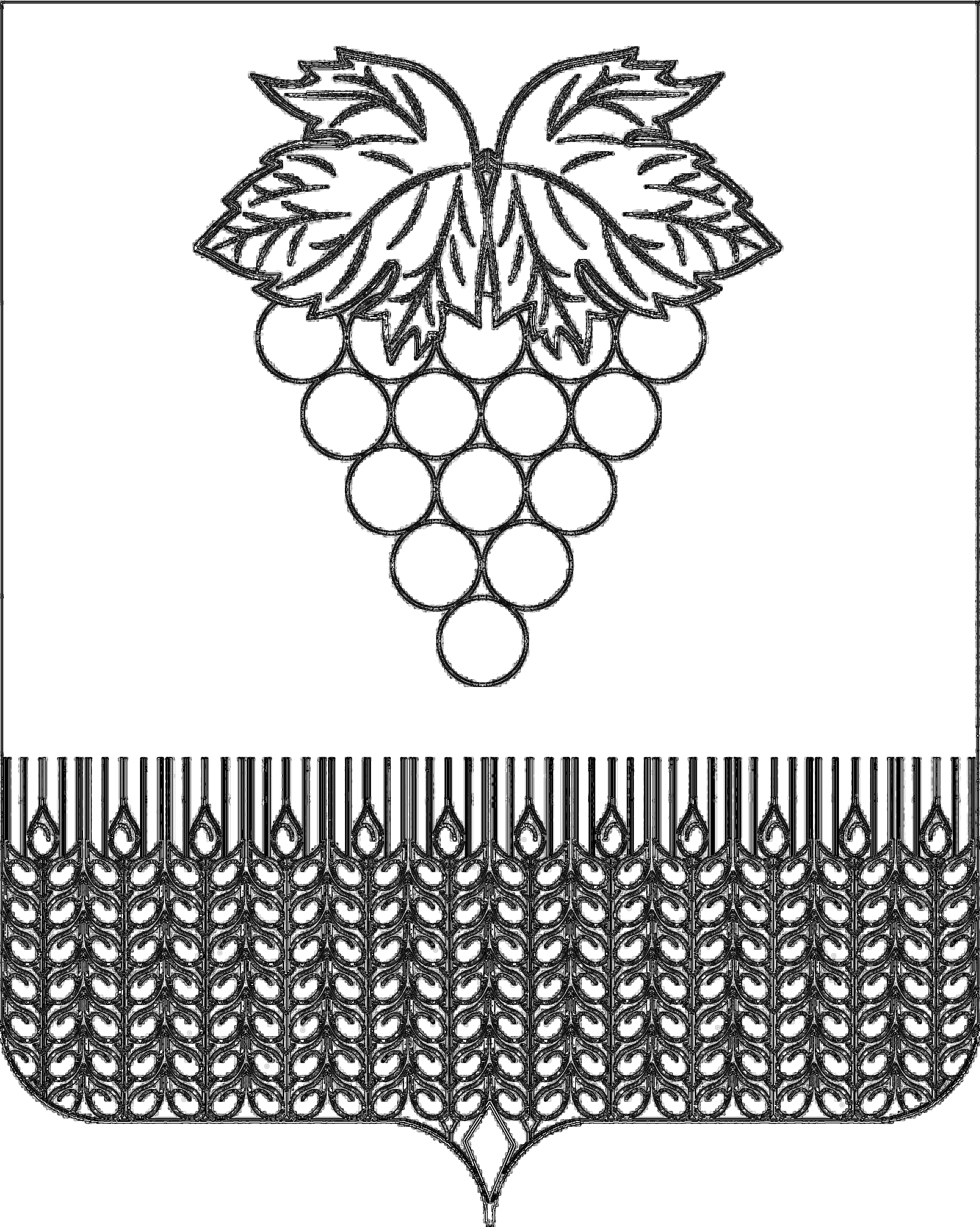 СОВЕТ ВЕРХНЕКУБАНСКОГО СЕЛЬСКОГО ПОСЕЛЕНИЯНОВОКУБАНСКОГО РАЙОНАСОВЕТ ВЕРХНЕКУБАНСКОГО СЕЛЬСКОГО ПОСЕЛЕНИЯНОВОКУБАНСКОГО РАЙОНАРЕШЕНИЕРЕШЕНИЕ     от   01.12.2022    года                                                 №  155Глава Верхнекубанского сельского поселения Новокубанского района                        А.В. БрежневПредседатель Совета Верхнекубанского сельского поселения Новокубанского районаС.В. ЛаптиеваПриложение №2Приложение №2к решению Совета Верхнекубанскогок решению Совета Верхнекубанскогосельского поселения Новокубанского районасельского поселения Новокубанского района"О бюджете Верхнекубанского сельского"О бюджете Верхнекубанского сельскогопоселения Новокубанского района на 2023 год"поселения Новокубанского района на 2023 год"                                                                                                                                             от  01.12.2022   г     №  155                                                                                                                                             от  01.12.2022   г     №  155                                                                                                                                             от  01.12.2022   г     №  155Безвозмездные поступления в бюджет Верхнекубанского сельскогоБезвозмездные поступления в бюджет Верхнекубанского сельскогопоселения Новокубанского района на 2023  годпоселения Новокубанского района на 2023  год(тыс. рублей)КодНаименованиеСуммабюджетной классификации Российской ФедерациидоходовСумма1232 00 00000 00 0000 000Безвозмездные поступления6557,902 02 00000 00 0000 000Безвозмездные поступления от других бюджетов бюджетной системы Российской Федерации6557,90 2 02 15001 10 0000 150Дотации бюджетам сельских поселений на выравнивание бюджетной обеспеченности из бюджета субъекта РФ2 900,5 2 02 16001 10 0000 150Дотации бюджетам сельских поселений на выравнивание бюджетной обеспеченности из бюджетов муниципальных районов3 397,72 02 35118 10 0000 150Субвенции бюджетам поселений на осуществление первичного воинского учета на территориях, где отсутствуют военные комиссариаты255,902 02 30024 10 0000 150Субвенции бюджетам поселений на выполнение передаваемых полномочий субъектов РФ3,80Глава Верхнекубанского сельскогоГлава Верхнекубанского сельскогопоселения Новокубанского районапоселения Новокубанского районаА.В. БрежневПриложение № 3Приложение № 3Приложение № 3Приложение № 3Приложение № 3Приложение № 3Приложение № 3Приложение № 3к решению Совета Верхнекубанскогок решению Совета Верхнекубанскогок решению Совета Верхнекубанскогок решению Совета Верхнекубанскогок решению Совета Верхнекубанскогок решению Совета Верхнекубанскогок решению Совета Верхнекубанскогок решению Совета Верхнекубанскогосельского поселения Новокубанского районасельского поселения Новокубанского районасельского поселения Новокубанского районасельского поселения Новокубанского районасельского поселения Новокубанского районасельского поселения Новокубанского районасельского поселения Новокубанского районасельского поселения Новокубанского района"О бюджете Верхнекубанского сельского"О бюджете Верхнекубанского сельского"О бюджете Верхнекубанского сельского"О бюджете Верхнекубанского сельского"О бюджете Верхнекубанского сельского"О бюджете Верхнекубанского сельского"О бюджете Верхнекубанского сельского"О бюджете Верхнекубанского сельскогопоселения Новокубанского района на 2023 год"поселения Новокубанского района на 2023 год"поселения Новокубанского района на 2023 год"поселения Новокубанского района на 2023 год"поселения Новокубанского района на 2023 год"поселения Новокубанского района на 2023 год"поселения Новокубанского района на 2023 год"поселения Новокубанского района на 2023 год"                   от  01.12.2022   года   № 155                   от  01.12.2022   года   № 155                   от  01.12.2022   года   № 155                   от  01.12.2022   года   № 155                   от  01.12.2022   года   № 155                   от  01.12.2022   года   № 155                   от  01.12.2022   года   № 155                   от  01.12.2022   года   № 155Распределение бюджетных ассигнований по разделам, подразделамРаспределение бюджетных ассигнований по разделам, подразделамРаспределение бюджетных ассигнований по разделам, подразделамРаспределение бюджетных ассигнований по разделам, подразделамРаспределение бюджетных ассигнований по разделам, подразделамРаспределение бюджетных ассигнований по разделам, подразделамРаспределение бюджетных ассигнований по разделам, подразделамРаспределение бюджетных ассигнований по разделам, подразделамРаспределение бюджетных ассигнований по разделам, подразделамРаспределение бюджетных ассигнований по разделам, подразделамклассификации расходов бюджета Верхнекубанского сельского поселенияклассификации расходов бюджета Верхнекубанского сельского поселенияклассификации расходов бюджета Верхнекубанского сельского поселенияклассификации расходов бюджета Верхнекубанского сельского поселенияклассификации расходов бюджета Верхнекубанского сельского поселенияклассификации расходов бюджета Верхнекубанского сельского поселенияклассификации расходов бюджета Верхнекубанского сельского поселенияклассификации расходов бюджета Верхнекубанского сельского поселенияклассификации расходов бюджета Верхнекубанского сельского поселенияклассификации расходов бюджета Верхнекубанского сельского поселенияНовокубанского района на 2023 годНовокубанского района на 2023 год(тыс. рублей)(тыс. рублей)(тыс. рублей)(тыс. рублей)(тыс. рублей)(тыс. рублей)№НаименованиеНаименованиеРзРзПРПРПРСуммаСуммап/пНаименованиеНаименованиеРзРзПРПРПРСуммаСуммаВсего расходовВсего расходов34812,8034812,80в том числе:в том числе:1.Общегосударственные вопросыОбщегосударственные вопросы010100000012712,812712,8Функционирование высшего должностного лица субъекта Российской Федерации и муниципального образованияФункционирование высшего должностного лица субъекта Российской Федерации и муниципального образования0101020202962,7962,7Функционирование Правительства Российской Федерации, высших органов исполнительной власти субъектов Российской Федерации, местных администраций Функционирование Правительства Российской Федерации, высших органов исполнительной власти субъектов Российской Федерации, местных администраций 01010404045753,95753,9Обеспечение деятельности финансовых, налоговых и таможенных органов и органов финансового надзораОбеспечение деятельности финансовых, налоговых и таможенных органов и органов финансового надзора010106060660,0060,00Обеспечение проведения выборов и референдумовОбеспечение проведения выборов и референдумов01010707070,000,00Резервные фондыРезервные фонды0101111111100,00100,00Другие общегосударственные вопросыДругие общегосударственные вопросы01011313135836,25836,22.Национальная оборонаНациональная оборона0202000000255,90255,90Мобилизационная и всевойсковая подготовкаМобилизационная и всевойсковая подготовка0202030303255,90255,903.Национальная безопасность и правоохранительная деятельностьНациональная безопасность и правоохранительная деятельность0303000000665,00665,00Защита населения и территории от чрезвычайных ситуаций природного и техногенного характера, пожарная безопасностьЗащита населения и территории от чрезвычайных ситуаций природного и техногенного характера, пожарная безопасность0303101010665,00665,004.Национальная экономикаНациональная экономика04040000003740,903740,90Дорожное хозяйство(Дорожные фонды)Дорожное хозяйство(Дорожные фонды)04040909093730,903730,90Мероприятия по землеустройству и землепользованиюМероприятия по землеустройству и землепользованию040412121210,0010,005.Жилищно-коммунальное хозяйствоЖилищно-коммунальное хозяйство05050000001815,01815,0Коммунальное хозяйствоКоммунальное хозяйство05050202021488,001488,00БлагоустройствоБлагоустройство0505030303325,00325,00Другие вопросы в области жилищно-коммунального хозяйстваДругие вопросы в области жилищно-коммунального хозяйства05050505052,002,006.ОбразованиеОбразование070700000075,0075,00Профессиональная подготовка, переподготовка и повышение квалификацииПрофессиональная подготовка, переподготовка и повышение квалификации070705050550,0050,00Молодежная политикаМолодежная политика070707070725,0025,007.Культура, кинематография Культура, кинематография 080800000015300,0015300,00КультураКультура080801010115220,0015220,00Другие мероприятия в области культуры и кинематографииДругие мероприятия в области культуры и кинематографии080804040480,0080,008Социальная политикаСоциальная политика1010000000213,20213,20Пенсионное обеспечениеПенсионное обеспечение1010010101163,20163,20Другие вопросы в области социальной политикиДругие вопросы в области социальной политики101006060650,0050,009Физическая культура и спортФизическая культура и спорт111100000030,0030,00Физическая культураФизическая культура111101010130,0030,0011Обслуживание государственного  (муниципального долга)Обслуживание государственного  (муниципального долга)13130000005,005,00Обслуживание государственного внутреннего и муниципального долгаОбслуживание государственного внутреннего и муниципального долга13130101015,005,00Глава Верхнекубанского сельского поселенияГлава Верхнекубанского сельского поселенияГлава Верхнекубанского сельского поселения Новокубанского района                                                                                Новокубанского района                                                                                Новокубанского района                                                                                Новокубанского района                                                                                Новокубанского района                                                                               А.В. БрежневА.В. БрежневА.В. БрежневА.В. БрежневА.В. Брежнев№ п/пНаименование показателяЦСРВРСуммаВСЕГОВСЕГОВСЕГО34812,81.Муниципальная программа Верхнекубанского сельского поселения Новокубанского района «Социальная поддержка граждан»02 0 00 00000213,2Развитие мер социальной поддержки отдельных категорий граждан02 1 00 00000163,2Меры социальной поддержки отдельной категории пенсионеров02 1 01 00000163,2Выплата дополнительного материального обеспечения, доплаты к пенсиям02 1 01 10810163,2Социальное обеспечение и иные выплаты населению02 1 01 10810300163,2Поддержка социально ориентированных некоммерческих организаций 02 2 00 0000050,0Оказание поддержки социально ориентированным некоммерческим организациям при реализации ими собственных общественно полезных программ02 2 01 0000050,0Мероприятия по поддержке социально ориентированных некоммерческих организаций02 2 01 1016050,0Закупка товаров, работ и услуг для государственных (муниципальных) нужд02 2 01 1016020025,0Предоставление субсидий бюджетным, автономным учреждениям и иным некоммерческим организациям02 2 01 1016060025,02.Муниципальная программа Верхнекубанского сельского поселения Новокубанского района «Дети Кубани»03 0 00 0000025,0Основные мероприятия муниципальной программы муниципального образования «Дети Кубани»03 1 00 0000025,0Организация отдыха, оздоровления и занятости детей и подростков03 1 01 0000025,0Реализация мероприятий муниципальной программы муниципального образования «Дети Кубани»03 1 011025025,0Закупка товаров, работ и услуг для государственных (муниципальных) нужд03 1 01 10250 20025,03.Муниципальная программа Верхнекубанского сельского поселения Новокубанского района «Комплексное и устойчивое развитие в сфере строительства, архитектуры и дорожного хозяйства»04 0 00 000003730,9Обеспечение безопасности дорожного движения04 2 00 000002100,0Организация комплекса мероприятий по обеспечению безопасности дорожного движения04 2 01 000002100,0Мероприятия по обеспечению безопасности дорожного движения04 2 01 103602100,0Закупка товаров, работ и услуг для государственных (муниципальных) нужд04 2 01 103602002100,0Строительство, реконструкция, капитальный ремонт и ремонт автомобильных дорог местного значения04 4 00 000001630,9Строительство, реконструкция, капитальный ремонт, ремонт автомобильных дорог месного значения04 4 01 103501630,9Закупка товаров, работ и услуг для государственных (муниципальных) нужд04 4 01 103502001630,94Муниципальная программа Верхнекубанского сельского поселения Новокубанского района «Развитие жилищно-коммунального хозяйства»05 0 00 000001815,0Энергосбережение и повышение энергетической эффективности05 Э 00 00000100,0Энергосбережение и повышение энергетической эффективности в муниципальных учреждениях05 Э 01 00000100,0Мероприятия по энергосбережению и повышению энергетической эффективности05 Э 01 10370100,0Закупка товаров, работ и услуг для обеспечения государственных (муниципальных) нужд05 Э 01 10370200100,0Развитие водоснабжения и водоотведения населенных пунктов05 1 00 000001248,0Проведение комплекса мероприятий по модернизации, строительству, реконструкции и ремонту объектов водоснабжения и водоотведения населенных пунктов05 1 01 000001248,0Мероприятия по водоснабжению и водоотведению населенных пунктов05 1 01 103901248,0Закупка товаров, работ и услуг для государственных (муниципальных) нужд05 1 01 103902001248,0Газификация населенных пунктов05 2 00 00000240,0Мероприятия по газификации населенных пунктов 05 2 00 10480240,0Закупка товаров, работ и услуг для государственных (муниципальных) нужд05 2 00 10480200240,0Благоустройство территории поселения05 4 00 00000225,0Уличное освещение05 4 01 00000100,0Мероприятия по благоустройству территории поселения05 4 01 10410100,0Закупка товаров, работ и услуг для государственных (муниципальных) нужд05 4 01 10410200100,0Прочие мероприятия по благоустройству территории05 4 04 00000125,0Мероприятия по благоустройству территории поселения05 4 04 10410125,0Закупка товаров, работ и услуг для государственных (муниципальных) нужд05 4 04 10410200125,0Прочие мероприятия в области жилищно-коммунального хозяйства057.00.000002,0Закупка товаров, работ и услуг для государственных (муниципальных) нужд05 7.02 105202002,05Муниципальная  программа Верхнекубанского сельского поселения Новокубанского района «Обеспечение безопасности населения»06 0 00 00000715.0Пожарная безопасность06 2 00 00000715,0Повышение уровня пожарной безопасности муниципальных учреждений06 2 01 00000715,0Мероприятия по обеспечению пожарной безопасности06 2 01 10140715,0Закупка товаров, работ и услуг для государственных (муниципальных) нужд06 2 01 10140 200715,06Муниципальная программа Верхнекубанского сельского поселения Новокубанского района «Развитие культуры»07 0 00 0000015185,0Основные мероприятия муниципальной программы муниципального образования «Развитие культуры»07 1 00 0000015085,0Обеспечение деятельности муниципальных учреждений07 1 01 0000015085,0Расходы на обеспечение деятельности (оказание услуг) муниципальных учреждений07 1 01 0059015085,0Расходы на выплаты персоналу в целях обеспечения выполнения функций государственными (муниципальными) органами, казенными учреждениями, органами управления государственными внебюджетными фондами07 1 01 0059010013960,0Закупка товаров, работ и услуг для государственных (муниципальных) нужд07 1 01 005902001115,0Иные бюджетные ассигнования07 1 01 0059080010,0Обеспечение реализации муниципальной программы и прочие мероприятия в области культуры07 1 02 00000100,0Реализация мероприятий муниципальной программы муниципального образования «Развитие культуры»07 1 02 10230100,0Закупки товаров, работ и услугдля обеспечения государственных(муниципальных) нужд07 1 02 10230200100,07.Муниципальная программа Верхнекубанского сельского поселения Новокубанского района «Развитие физической культуры и массового спорта»08 0 00 0000030,0Основные мероприятия муниципальной программы муниципального образования «Развитие физической культуры и массового спорта»08 1 00 0000030,0Создание условий, обеспечивающих возможность систематически заниматься физической культурой и спортом08 1 01 0000030,0Реализация мероприятий муниципальной программы муниципального образования «Развитие физической культуры и массового спорта»08 1 01 1012030,0Закупка товаров, работ и услуг для государственных (муниципальных) нужд08 1 01 1012020030,08Муниципальная программа Верхнекубанского сельского поселения Новокубанского района «Экономическое развитие»09 0 00 0000010,0Поддержка малого и среднего предпринимательства09 1 00 0000010,0Развитие малого и среднего предпринимательства09 1 01 0000010,0Мероприятия по поддержке малого и среднего предпринимательства09 1 01 1017010,0Закупка товаров, работ и услуг для государственных (муниципальных) нужд09 1 00 1017020010,09Муниципальная программа Верхнекубанского сельского поселения Новокубанского района «Развитие муниципальной службы»10 0 00 0000035,0Основные мероприятия муниципальной программы муниципального образования «Развитие муниципальной службы»10 1 00 0000035,0Профессиональная переподготовка, повышение квалификации и краткосрочное обучение по профильным направлениям деятельности муниципальных служащих10 1 01 00000	35,0Мероприятия по переподготовке и повышению квалификации кадров10 1 01 1020035,0Закупка товаров, работ и услуг для государственных (муниципальных) нужд10 1 01 1020020035,010.Муниципальная программа Верхнекубанского сельского поселения Новокубанского района «Информационное обеспечение жителей»12 0 00 0000070,0Основные мероприятия муниципальной программы муниципального образования «Информационное обеспечение жителей Новокубанского района»12 1 00 0000070,0Обеспечение доступа к информации о деятельности администрации муниципального образования в периодических изданиях12 1 02 0000070,0Мероприятия по информационному обеспечению населения12 1 02 1027070,0Закупка товаров, работ и услуг для государственных (муниципальных) нужд12 1 02 1027020070,011Муниципальная прогамма Верхнекубанского сельского поселения Новокубанского района «Материально-техническое и программное обеспечение администрации Верхнекубанского сельского поселения Новокубанского района»23 0 00 00000650,0Основные мероприятия муниципальной программы муниципального образования «Материально-техническое и программное обеспечение администрации Верхнекубанского сельского поселения Новокубанского района»23 1 00 00000650,0Мероприятия по материально-техническому и программному обеспечению23 1 00 10510650,0Закупка товаров, работ и услуг для государственных (муниципальных) нужд23 1 00 10510200650,012Обеспечение деятельности органов местного самоуправления и муниципальных учреждений муниципального образования50 0 00 0000012248,7Высшее должностное лицо муниципального образования50 1 00 00000962,7Расходы на обеспечение функций органов местного самоуправления50 1 00 00190962,7Расходы на выплаты персоналу в целях обеспечения выполнения функций государственными (муниципальными) органами, казенными учреждениями, органами управления государственными внебюджетными фондам50 1 00 00190100962,7Контрольно-счетная палата муниципального образования50 2 00 0000060,0Обеспечение деятельности контрольно-счетной палаты50 2 02 0000060,0Осуществление полномочий по внешнему муниципальному финансовому контролю поселений50 2 02 1219060,0Межбюджетные трансферты50 2 02 1219050060,0Обеспечение деятельности администрации муниципального образования50 5 00 000006396,0Расходы на обеспечение функций органов местного самоуправления50 5 00 001905693,3Расходы на выплаты персоналу в целях обеспечения выполнения функций государственными (муниципальными) органами, казенными учреждениями, органами управления государственными внебюджетными фондам50 5 00 001901005617,7Закупка товаров, работ и услуг для государственных (муниципальных) нужд50 5 00 0019020060,6Иные бюджетные ассигнования50 5 00 0019080015,0Осуществление полномочий по внутреннему финансовому контролю поселений505 00 1119056,8Межбюджетные трансферты505 00 1119050056,8Прочие обязательства администрации муниципального образования 50 5 00 10050386,2Закупка товаров, работ и услуг для государственных (муниципальных) нужд50 5 00 1005020043,0Социальное обеспечение и иные выплаты населению50 5 00 10050300343,2Осуществление первичного воинского учета на территориях, где отсутствуют военные комиссариаты50 5 00 51180259,7Расходы на выплаты персоналу в целях обеспечения выполнения функций государственными (муниципальными) органами, казенными учреждениями, органами управления государственными внебюджетными фондам50 5 00 51180	100255,9Осуществление отдельных полномочий Краснодарского края по образованию и организации деятельности административных комиссий50 5 00 601903,8Закупка товаров, работ и услуг для государственных (муниципальных) нужд50 5 00 60190 2003,8Реализация муниципальных функций администрации муниципального образования50 7 00 00000170,0Финансовое обеспечение непредвиденных расходов50 7 01 00000Резервный фонд администрации муниципального образования50 7 01 10530100,0Иные бюджетные ассигнования50 7 01 10530800100,0Реализация прочих обязательств муниципального образования50 7 02 0000070,0Прочие обязательства муниципального образования50 7 02 1005070,0Закупка товаров, работ и услуг для обеспечения государственных (муниципальных) нужд50 7 02 1005020070,0Обеспечение деятельности муниципальных учреждений муниципального образования50 8 00000004660,0Обеспечение деятельности учреждения хозяйственного обслуживания органов управления администрации муниципального образования50 8 01000004660,0Расходы на обеспечение деятельности (оказание услуг) муниципальных учреждений50 8 01005904660,0Расходы на выплаты персоналу в целях обеспечения выполнения функций  государственными (муниципальными) органами, казенными учреждениями, органами управления государственными внебюджетными фондами50 8 01005901004250,0Закупка товаров, работ и услуг для государственных (муниципальных) нужд50 8 0100590200400,0Иные бюджетные ассигнования50 8 010059080010,013Обслуживание муниципального долга60 0 00 000005,0Управление муниципальным долгом и муниципальными финансовыми активами60 1 00 000005,0Процентные платежи по муниципальному долгу60 1 00 100605,0Обслуживание государственного (муниципального) долга60 1 00 100607005,0Непрограммные расходы органов местного самоуправления99 0 00 0000080,0Непрограммные расходы99 1 00 0000080,0Другие мероприятия в области культуры и кинематографии99 1 00 1162020080,0Приложение № 5        к решению Совета Верхнекубанского сельского поселения Новокубанского района "О бюджете Верхнекубанского сельского поселения Новокубанского района на 2023 год"                                                          от 01.12.2022 г. №  155                               Приложение № 5        к решению Совета Верхнекубанского сельского поселения Новокубанского района "О бюджете Верхнекубанского сельского поселения Новокубанского района на 2023 год"                                                          от 01.12.2022 г. №  155                               Приложение № 5        к решению Совета Верхнекубанского сельского поселения Новокубанского района "О бюджете Верхнекубанского сельского поселения Новокубанского района на 2023 год"                                                          от 01.12.2022 г. №  155                               Приложение № 5        к решению Совета Верхнекубанского сельского поселения Новокубанского района "О бюджете Верхнекубанского сельского поселения Новокубанского района на 2023 год"                                                          от 01.12.2022 г. №  155                               Приложение № 5        к решению Совета Верхнекубанского сельского поселения Новокубанского района "О бюджете Верхнекубанского сельского поселения Новокубанского района на 2023 год"                                                          от 01.12.2022 г. №  155                               Приложение № 5        к решению Совета Верхнекубанского сельского поселения Новокубанского района "О бюджете Верхнекубанского сельского поселения Новокубанского района на 2023 год"                                                          от 01.12.2022 г. №  155                               Приложение № 5        к решению Совета Верхнекубанского сельского поселения Новокубанского района "О бюджете Верхнекубанского сельского поселения Новокубанского района на 2023 год"                                                          от 01.12.2022 г. №  155                               Ведомственная структура расходов Верхнекубанского сельского поселения Новокубанского района  на 2023 годВедомственная структура расходов Верхнекубанского сельского поселения Новокубанского района  на 2023 годВедомственная структура расходов Верхнекубанского сельского поселения Новокубанского района  на 2023 годВедомственная структура расходов Верхнекубанского сельского поселения Новокубанского района  на 2023 годВедомственная структура расходов Верхнекубанского сельского поселения Новокубанского района  на 2023 годВедомственная структура расходов Верхнекубанского сельского поселения Новокубанского района  на 2023 годВедомственная структура расходов Верхнекубанского сельского поселения Новокубанского района  на 2023 годВедомственная структура расходов Верхнекубанского сельского поселения Новокубанского района  на 2023 год(тыс.рублей)Наименование показателяНаименование показателяВедРЗПРЦСР ВРВРСумма на годНаименование показателяНаименование показателяВедРЗПРЦСР ВРВРСумма на годВсего расходов:34812,801.Совет Верхнекубанского сельского поселения Новокубанского района99160,00Общегосударственные вопросы992010060,00Обеспечение деятельности финансовых, налоговых и таможенных органов и органов финансового (финансово-бюджетного) надзора992010660,00Обеспечение деятельности органов местного самоуправления и муниципальных учреждений муниципального образования991010650 0 00 0000060,00Контрольно-счетная палата  муниципального образования 991010650 2 00 0000060,00Обеспечение деятельности контрольно-счетной палаты991010650 2 02 0000060,00Осуществление полномочий по внешнему муниципальному финансовому контролю поселений991010650 2 02 1219060,00Межбюджетные трансферты991010650 2 02 1219050050060,002.Администрация Верхнекубанского сельского поселения Новокубанского района99234752,8Общегосударственные вопросы992010012652,8Функционирование высшего должностного лица субъекта Российской Федерации и муниципального образования9920102962,70Обеспечение деятельности органов местного самоуправления и муниципальных учреждений муниципального образования992010250 0 00 00000962,70Высшее должностное лицо муниципального образования992010250 1 00 00000962,70Расходы на обеспечение функций органов местного самоуправления992010250 1 00 00190962,70Расходы на выплаты персоналу в целях обеспечения выполнения функций государственными (муниципальными) органами, казенными учреждениями, органами управления государственными внебюджетными фондам992010250 1 00 00190100100962,70Функционирование Правительства Российской Федерации, высших исполнительных органов государственной власти субъектов Российской Федерации, местных администраций99201045753,9Обеспечение деятельности органов местного самоуправления и муниципальных учреждений муниципального образования992010450 0 00 000005753,9Обеспечение деятельности администрации муниципального образования9920104   50 5 00 000005753,9Расходы на обеспечение функций органов местного самоуправления992010450 5 00 001905693,3Расходы на выплаты персоналу в целях обеспечения выполнения функций государственными (муниципальными) органами, казенными учреждениями, органами управления государственными внебюджетными фондами992010450 5 00 001901001005617,7Закупка товаров, работ и услуг для государственных (муниципальных) нужд992010450 5 00 0019020020060,60Иные бюджетные ассигнования992010450 5 00 0019080080015,00Осуществление полномочий по внутреннему финансовому контролю поселений992010450 5 00 1119056,80Межбюджетные трансферты992010450 5 00 1119050050056,80Осуществление отдельных полномочий Краснодарского края по образованию и организации деятельности административных комиссий992010450 5 00 601903,80Закупка товаров, работ и услуг для государственных (муниципальных) нужд992010450 5 00 601902002003,80Резервные фонды9920111100,00Обеспечение деятельности органов местного самоуправления и муниципальных учреждений муниципального образования992011150 0 00 00000100,00Реализация муниципальных функций администрации муниципального образования9920111   50 7 00 00000100,00Финансовое обеспечение непредвиденных расходов9920111   50 7 01 00000100,00Резервный фонд администрации992011150 7 01 10530100,00Иные бюджетные ассигнования992011150 7 01 10530800800100,00Другие общегосударственные вопросы99201135836,20Муниципальная программа Верхнекубанского сельского поселения Новокубанского района «Информационное обеспечение жителей»992011312 0 00 0000070,00Основные мероприятия муниципальной программы муниципального образования «Информационное обеспечение жителей »992011312 1 00 0000070,00Обеспечение доступа к информации о деятельности администрации муниципального образования в периодических изданиях992011312 1 02 0000070,00Мероприятия по информационному обеспечению населения992011312 1 02 1027070,00Закупка товаров, работ и услуг для государственных (муниципальных) нужд992011312 1 02 1027020020070,00Муниципальная программа Верхнекубанского сельского поселения Новокубанского района "Материально-техническое и программное обеспечение"992011323 0 00 00000650,00Основные мероприятия муниципальной программы муниципального образования «Материально-техническое и программное обеспечение»992011323 1 00 00000650,00Мероприятия по материально-техническому и программному обеспечению992011323 1 00 10510650,00Закупка товаров, работ и услуг для государственных (муниципальных) нужд992011323 1 00 10510200200650,00Обеспечение деятельности органов местного самоуправления и муниципальных учреждений муниципального образования992011350 0 00 000005116,20Обеспечение деятельности администрации муниципального образования992011350 5 00 00000386,20Прочие обязательства администрации муниципального образования 992011350 5 00 10050386,20Закупка товаров, работ и услуг для государственных (муниципальных) нужд992011350 5 00 1005020020043,00Социальное обеспечение и иные выплаты населению992011350 5 00 10050300300343,20Иные бюджетные ассигнования992011350 5 00 100508008000,00Реализация муниципальных функций администрации муниципального образования992011350 7 00 0000070,00Реализация прочих обязательств муниципального образования992011350 7 02 0000070,00Прочие обязательства муниципального образования992011350 7 02 1005070,00Закупка товаров, работ и услуг для государственных (муниципальных) нужд992011350 7 02 1005020020070,00Обеспечение деятельности муниципальных учреждений муниципального образования992011350 8 00 000004660,00Обеспечение деятельности учреждения  хозяйственного обслуживания органов управления администрации муниципального образования992011350 8 01 000004660,00Расходы на обеспечение деятельности (оказание услуг) муниципальных учреждений992011350 8 01 005904660,00Расходы на выплаты персоналу в целях обеспечения выполнения функций государственными (муниципальными) органами, казенными учреждениями, органами управления государственными внебюджетными фондам992011350 8 01 005901001004250,00Закупка товаров, работ и услуг для государственных (муниципальных) нужд992011350 8 01 00590200200400,00Иные бюджетные ассигнования992011350 8 01 0059080080010,00Национальная оборона9920200255,90Мобилизационная и вневойсковая подготовка9920203255,90Обеспечение деятельности органов местного самоуправления и муниципальных учреждений муниципального образования992020350 0 00 00000255,90Обеспечение деятельности администрации муниципального образования9920203   50 5 00 00000255,90Осуществление первичного воинского учета на территориях, где отсутствуют военные комиссариаты992020350 5 00 51180255,90Расходы на выплаты персоналу в целях обеспечения выполнения функций государственными (муниципальными) органами, казенными учреждениями, органами управления государственными внебюджетными фондами992020350 5 00 51180100100255,90Национальная безопасность и правоохранительная деятельность9920300665,00Защита населения и территории от чрезвычайных ситуаций природного и техногенного характера, пожарная безопасность9920310665,00Муниципальная программа Верхнекубанского сельского поселения Новокубанского района «Обеспечение безопасности населения»992031006 0 00 00000665,00Пожарная безопасность992031006 2 00 00000665,00Повышение уровня пожарной безопасности муниципальных учреждений992031006 2 01 00000665,00Мероприятия по обеспечению пожарной безопасности992031006 2 01 10140665,00Закупка товаров, работ и услуг для государственных (муниципальных) нужд992031006 2 01 10140200200665,00Национальная экономика99204003740,90Дорожное хозяйство (дорожные фонды)99204093730,90Муниципальная программа Верхнекубанского сельского поселения Новокубанского района «Комплексное и устойчивое развитие в сфере строительства, архитектуры и дорожного хозяйства»992040904 0 00 000003730,90Обеспечение безопасности дорожного движения992040904 2 00 000002100,00Организация комплекса мероприятий по обеспечению безопасности дорожного движения992040904 2 01 000002100,00Мероприятия по обеспечению безопасности дорожного движения992040904 2 01 103602100,00Закупка товаров, работ и услуг для  государственных (муниципальных) нужд992040904 2 01 103602002002100,00Строительство, реконструкция, капитальный ремонт и ремонт автомобильных дорог местного значения992040904 4 00 000001630,9Строительство, реконструкция, капитальный ремонт, ремонт автомобильных дорог месного значения992040904 4 00 103501630,9Закупка товаров, работ и услуг для  государственных (муниципальных) нужд992040904 4 00 103502002001630,9Другие вопросы в области национальной экономики992041210,00Муниципальная программа Верхнекубанского сельского поселения Новокубанского района «Экономическое развитие»992041209 0 00 0000010,00Поддержка малого и среднего предпринимательства992041209 1 00 0000010,00Развитие малого и среднего предпринимательства992041209 1 01 0000010,00Мероприятия по поддержке малого и среднего предпринимательства992041209 1 01 1017010,00Закупка товаров, работ и услуг для  государственных (муниципальных) нужд992041209 1 01 1017020020010,00Жилищно-коммунальное хозяйство99205001815,00Коммунальное хозяйство99205021488,00Муниципальная программа Верхнекубанского сельского поселения Новокубанского района «Развитие жилищно-коммунального хозяйства»992050205 0 00 000001488,00Развитие водоснабжения и водоотведения населенных пунктов992050205 1 00 000001248,0Проведение комплекса мероприятий по модернизации, строительству, реконструкции и ремонту объектов водоснабжения и водоотведения населенных пунктов992050205 1 01 000001248,0Мероприятия по водоснабжению и водоотведению населенных пунктов992050205 1 01 103901248,0Закупка товаров, работ и услуг для обеспечения государственных (муниципальных) нужд992050205 1 01 103902002001248,0Газификация населенных пунктов992050205 2 00 00000240,00Мероприятия по газификации населенных пунктов992050205 2 00 10480240,00Закупка товаров, работ и услуг для государственных (муниципальных) нужд992050205 2 00 10480200200240,00Благоустройство9920503325,00Благоустройство территории поселения992050305 4 00 00000225,0Уличное освещение992050305 4 01 00000100,00Мероприятия  по благоустройству территории поселения992050305 4 01 10410100,00Закупка товаров, работ и услуг для государственных (муниципальных) нужд992050305 4 01 10410200200100,00Прочие мероприятия по благоустройству территории992050305 4 04 00000125,0Мероприятия по благоустройству территории поселения992050305 4 04 10410125,0Закупка товаров, работ и услуг для государственных (муниципальных) нужд9920503   05 4 04 10410200200125,0Энергосбережение и повышение энергетической эффективности992050305 Э 00 00000100,00Мероприятия по энергосбережению и повышению энергетической эффективности992050305 Э 01 00000100,00 Закупка товаров, работ и услуг для обеспечения государственных (муниципальных) нужд992050305 Э 01 10370200200100,00Образование992070075,00Профессиональная подготовка, переподготовка и повышение квалификации992070550,00Муниципальная программа Верхнекубанского сельского поселения Новокубанского района «Развитие муниципальной службы»992070510 0 00 000050,00Основные мероприятия муниципальной программы муниципального образования «Развитие муниципальной службы»992070510 1 00 000035,00Профессиональная переподготовка, повышение квалификации и краткосрочное обучение по профильным направлениям деятельности муниципальных служащих992070510 1 01 0000035,00Мероприятия по переподготовке и повышению квалификации кадров992070510 1 01 1020035,00Закупка товаров, работ и услуг для государственных (муниципальных) нужд992070510 1 01 1020020020035,00Расходы на обеспечение деятельности (оказание услуг) муниципальных учреждений992070571010059015,00Закупка товаров, работ и услуг для государственных (муниципальных) нужд992070571010059020020015,00Молодежная политика 992070725,00Муниципальная программа Верхнекубанского сельского поселения Новокубанского района  «Дети Кубани»992070703 0 00 0000025,00Основные мероприятия муниципальной программы муниципального образования «Дети Кубани»992070703 1 00 0000025,00Организация отдыха, оздоровления и занятости детей и подростков992070703 1 01 0000025,00Реализация мероприятий муниципальной программы муниципального образования «Дети Кубани»992070703 1 01 1025025,00Закупка товаров, работ и услуг для государственных (муниципальных) нужд992070703 1 01 1025020020025,00Культура, кинематография992080015440,00Культура992080115220,00Муниципальная программа Верхнекубанского сельского поселения Новокубанского района «Обеспечение безопасности населения»992080106 0 00 0000050,00Пожарная безопасность992080106 2 00 0000050,00Повышение уровня пожарной безопасности муниципальных учреждений992080106 2 01 0000050,00Мероприятия по обеспечению пожарной безопасности992080106 2 01 1014050,00Закупка товаров, работ и услуг для государственных (муниципальных) нужд992080106 2 01 1014020020050,00Муниципальная программамуниципального образования  «Развитие культуры»992080107 0 00 0000015170,00Основные мероприятия муниципальной программы муниципального образования «Развитие культуры»992080107 1 00 0000015170,00Обеспечение деятельности муниципальных учреждений992080107 1 01 0000015070,00Расходы на обеспечение деятельности (оказание услуг) муниципальных учреждений992080107 1 01 0059015070,00Расходы на выплаты персоналу в целях обеспечения выполнения функций государственными (муниципальными) органами, казенными учреждениями, органами управления государственными внебюджетными фондам992080107 1 01 0059010010013960Закупка товаров, работ и услуг для государственных (муниципальных) нужд992080107 1 01 005902002001100Иные бюджетные ассигнования992080107 1 01 0059080080010Обеспечение реализации муниципальной программы и прочие мероприятия в области культуры992080107 1 02 00000100,00Реализация мероприятий муниципальной программы муниципального образования «Развитие культуры»992080107 1 02 10230100,00Закупка товаров, работ и услуг для государственных (муниципальных) нужд992080107 1 02 10230200200100,00Другие вопросы в области культуры, кинематографии992080480,0Непрограммные расходы органов местного самоуправления992080499.1.00.0000080,0Непрограммные расходы992080499.1.00.0000080,0Другие мероприятия в области культуры и кинематографии992080499.1.00.1162080,0Закупка товаров, работ и услуг для обеспечения государственных (муниципальных) нужд992080499.1.00.1162020020080,0Социальная политика9921000213,20Пенсионное обеспечение9921001163,20Муниципальная программа Верхнекубанского сельского поселения Новокубанского района «Социальная поддержка граждан»992100102 0 00 00000163,20Развитие мер социальной поддержки отдельных категорий граждан992100102 1 00 00000163,20Меры социальной поддержки отдельной категории пенсионеров992100102 1 01 00000163,20Выплата дополнительного материального обеспечения, доплаты к пенсиям992100102 1 01 10810163,20Социальное обеспечение и иные выплаты населению992100102 1 01 10810300300163,20Другие вопросы в области социальной политики992100650,00Поддержка социально ориентированных некоммерческих организаций992100602 2 00 0000050,00Оказание поддержки социально ориентированным некоммерческим организациям при реализации ими собственных общественно полезных программ992100602 2 01 0000050,00Мероприятия по поддержке социально ориентированных некоммерческих организаций992100602 2 01 1016050,00Закупка товаров, работ и услуг для государственных (муниципальных) нужд992100602 2 01 1016020020025,00Предоставление субсидий бюджетным, автономным учреждениям и иным некоммерческим организациям992100602 2 01 1016060060025,00Физическая культура и спорт992110030,00Физическая культура992110130,00Муниципальная программа Верхнекубанского сельского поселения Новокубанского района «Развитие физической культуры и массового спорта»992110108 0 00 0000030,00Основные мероприятия муниципальной программы муниципального образования «Развитие физической культуры и массового спорта»992110108 1 00 0000030,00Создание условий, обеспечивающих возможность систематически заниматься физической культурой и спортом992110108 1 01 0000030,00Реализация мероприятий муниципальной программы муниципального образования «Развитие физической культуры и массового спорта»992110108 1 01 1012030,00Закупка товаров, работ и услуг для государственных (муниципальных) нужд992110108 1 01 1012020020030,00Обслуживание государственного (муниципального) долга99213005,00Обслуживание государственного (муниципального) внутреннего долга99213015,00Обслуживание муниципального долга992130160 0 00 000005,00Управление муниципальным долгом и муниципальными финансовыми активами992130160 1 00 00000Процентные платежи по муниципальному долгу992130160 1 00 100605,00Обслуживание государственного (муниципального) долга992130160 1 00 100607007005,00Глава Верхнекубанского сельского поселения Новокубанского районаА.В. БрежневА.В. БрежневА.В. БрежневКодНаименование групп, подгрупп, статей, подстатей, элементов, программ (подпрограмм), кодов экономической классификации, источников внутреннего финансирования дефицита бюджетаСуммахИсточники финансирования дефицита бюджета - всего-290,00хв том числе:Источники внутреннего финансирования бюджета-290,00992 01 03 00 00 00 0000 000из них:Бюджетные кредиты от других бюджетов бюджетной системы Российской Федерации2610,0992 01 03 01 00 00 0000 000Бюджетные кредиты от других  бюджетов бюджетной системы Российской Федерации в валюте Российской Федерации2610,0992 01 03 01 00 00 0000 700Получение бюджетных кредитов от других бюджетов бюджетной системы Российской Федерации в валюте Российской Федерации2610,0992 01 03 01 00 10 0000 710Получение кредитов от других бюджетов бюджетной системы Российской Федерации бюджетами сельских поселений в валюте Российской Федерации2610,0992 01 03 01 00 00 0000 800Погашение бюджетных кредитов, полученных от других бюджетов бюджетной системы Российской Федерации в валюте Российской Федерации-2900,0992 01 03 01 00 10 0000 810Погашение бюджетами сельских поселений кредитов от других бюджетов бюджетной системы Российской Федерации в валюте Российской Федерации-2900,0992 01 05 00 00 00 0000 000Изменение остатков средств на счетах по учету средств бюджета0,0992 01 05 0000 00 0000 500Увеличение остатков средств-37712,8992 01 05 0200 00 0000 500Увеличение прочих остатков средств бюджетов-37712,8992 01 05 0201 00 0000 510Увеличение прочих остатков денежных средств бюджетов-37712,8992 01 05 0201 10 0000 510Увеличение прочих остатков денежных средств бюджетов сельских поселений-37712,8992 01 05 0000 00 0000 600Уменьшение остатков средств37712,8992 01 05 0200 00 0000 600Уменьшение прочих остатков средств бюджетов37712,8992 01 05 0201 00 0000 610Уменьшение прочих остатков денежных средств бюджетов37712,8992 01 05 0201 10 0000 610Уменьшение прочих остатков денежных средств бюджетов сельских поселений37712,8№ п/пНаименованиеНаименованиеСумма1.Бюджетные кредиты, привлеченные в местный бюджет из бюджета муниципального образования Новокубанский район, всего Бюджетные кредиты, привлеченные в местный бюджет из бюджета муниципального образования Новокубанский район, всего -290,001.В том числе привлечение2610,01.В том числе погашение-2900,002.Кредиты от кредитных организаций, привлеченные в местный бюджет, всего Кредиты от кредитных организаций, привлеченные в местный бюджет, всего 0,02.В том числепривлечение0,002.В том числепогашение0,00№п/пНаправление (цель) гарантированияКатегории принципаловОбщий объем гарантий, тыс. рублейУсловия предоставления гарантийУсловия предоставления гарантийУсловия предоставления гарантийУсловия предоставления гарантий№п/пНаправление (цель) гарантированияКатегории принципаловОбщий объем гарантий, тыс. рублейналичие права регрессного требованияанализ финансового состояния принципалапредоставление обеспечения исполнения обязательств принципалаперед гарантоминые условия123456780000000СОВЕТ ВЕРХНЕКУБАНСКОГО СЕЛЬСКОГО ПОСЕЛЕНИЯНОВОКУБАНСКОГО РАЙОНАСОВЕТ ВЕРХНЕКУБАНСКОГО СЕЛЬСКОГО ПОСЕЛЕНИЯНОВОКУБАНСКОГО РАЙОНАРЕШЕНИЕРЕШЕНИЕот   01.12.2022   г                             № 156            1.1. Приложение № 1 «Объем поступлений  доходов в бюджет  Верхнекубанского сельского поселения Новокубанского района  по кодам видов(подвидов)доходов в суммах  на 2022год» к решению Совета Верхнекубанского сельского поселения Новокубанского района от 01 декабря 2020 года № 118 «О бюджете Верхнекубанского сельского поселения Новокубанского района на 2022 год», изложить согласно приложению № 1 настоящего решения;                    1.2.Приложение № 4 «Распределение бюджетных ассигнований по разделам, подразделам классификации расходов бюджетов на 2022 год» к решению Совета Верхнекубанского сельского поселения Новокубанского района от 01 декабря 2021 года № 118 «О бюджете Верхнекубанского сельского поселения Новокубанского района на 2022 год», изложить согласно приложению № 2 настоящего решения;           1.3. Приложение № 5 «Распределение бюджетных ассигнований по целевым статьям (муниципальным программам Верхнекубанского сельского поселения Новокубанского района и непрограммным направлениям деятельности), группам видов расходов классификации расходов бюджетов на 2022 год к решению Совета Верхнекубанского сельского поселения Новокубанского района от 01 декабря 2021 года № 118 «О бюджете Верхнекубанского сельского поселения Новокубанского района на 2022 год» изложить согласно приложению № 3 настоящего решения; Глава Верхнекубанского сельского поселения Новокубанского районаА.В. Брежнев Председатель Совета Верхнекубанского сельского поселения Новокубанского района       С.В. Лаптиева                                                                                                           Утверждено:                                              Приложение  № 1                                                             к решению Совета Верхнекубанского сельского поселения Новокубанского района                                                                                          от 01.12.2022  г  № 156                                                                                                              Приложение  № 1                                                             к решению Совета Верхнекубанского сельского поселения "О бюджете Верхнекубанского сельского поселения Новокубанского района на 2022 год"                                           от 01.12.2021 года № 118                                                                                                           Утверждено:                                              Приложение  № 1                                                             к решению Совета Верхнекубанского сельского поселения Новокубанского района                                                                                          от 01.12.2022  г  № 156                                                                                                              Приложение  № 1                                                             к решению Совета Верхнекубанского сельского поселения "О бюджете Верхнекубанского сельского поселения Новокубанского района на 2022 год"                                           от 01.12.2021 года № 118Объем поступлений  доходов в бюджет  Верхнекубанского сельского поселения Новокубанского района  по кодам видов(подвидов)доходов в суммах  на 2022 годОбъем поступлений  доходов в бюджет  Верхнекубанского сельского поселения Новокубанского района  по кодам видов(подвидов)доходов в суммах  на 2022 годОбъем поступлений  доходов в бюджет  Верхнекубанского сельского поселения Новокубанского района  по кодам видов(подвидов)доходов в суммах  на 2022 год(тыс.руб.)Код Наименование доходаСумма1231 00 00000 00 0000 000Доходы28 653,01 01 02000 01 0000 110Налог на доходы физических лиц 99001 03 02230 01 0000 110Доходы от уплаты акцизов на дизельное топливо, подлежащие распределению между бюджетами субъектов Российской Федерации и местными бюджетами с учетом установленных дифференцированных нормативов отчислений в местные бюджеты3 707,11 03 02240 01 0000 110Доходы от уплаты акцизов на моторные масладля дизельных или карбюраторных(инжекторных) двигателей, подлежащие распределению между бюджетами субъектов Российской Федерации и местными бюджетами с учетом установленных дифференцированных нормативов отчислений в местные бюджеты3 707,11 03 02250 01 0000 110Доходы от уплаты акцизов на автомобильный бензин, подлежащие распределению между бюджетами субъектов Российской Федерации и местными бюджетами с учетом установленных дифференцированных нормативов отчислений в местные бюджеты3 707,11 03 02260 01 0000 110Доходы от уплаты акцизов на прямогонный  бензин, подлежащие распределению между бюджетами субъектов Российской Федерации и местными бюджетами с учетом установленных дифференцированных нормативов отчислений в местные бюджеты3 707,1 1 05 03000 01 0000 110Единый сельскохозяйственный налог                                     73,01 06 00000 00 0000 000Налог на имущество 2 150,01 06 01000 00 0000 110Налог на имущество физических лиц   2 150,01 06 06000 00 0000 110Земельный налог 12 600,01 06 06033 10 0000 110Земельный налог с организаций, обладающих земельным участком, расположенным в границах сельских  поселений10 600,01 06 06043 10 0000 110Земельный налог с физических лиц, обладающих земельным участком, расположенным в границах сельских поселений2 000,011301995 10 0000 130Прочие доходы от оказания платных услуг (работ) получателями средств бюджетов поселений1,31 11 0501305 0000 120.Доходы, получаемые в виде арендной платы за участки,государственная собственность на которые не разграничена и которые находяться в границах сельских поселений и межпоселенческих территорий муниципальных районов а также средства от продажи права на заключение договоров аренды за земли на указанные земельные участки198,011109080100000120.Плата, поступившая в рамках договора за предоставление права на размещение и эксплуатацию нестационарного торгового объекта, установку и эксплуатацию рекламных конструкций на землях или земельных участках, находящихся в собственности сельских поселений, и на землях или земельных участках, государственная собственность на которые не разграничена16,611607090 10 0000 140Иные штрафы, неустойки, пени, уплаченные в соответствии с законом или договором в случае неисполнения или ненадлежащего исполнения обязательств перед муниципальным органом, (муниципальным казенным учреждением) сельского поселения7,02 00 00000 00 0000 000Безвозмездные поступления8 873,82 02 00000 00 0000 000Безвозмездные поступления от других бюджетов бюджетной системы РФ8 873,82 02 15001 10 0000 150Дотации бюджетам сельских поселений на выравнивание бюджетной обеспеченности из бюджета субъекта РФ1 416,62 02 16001 10 0000 150Дотации бюджетам сельских поселений на выравнивание бюджетной обеспеченности из бюджетов муниципальных районов2 720,12 02 20077 10 0000 150Субсидии бюджетам сельских поселений на софинансирование капитальных вложений в объекты муниципальной собственности2 399,22 02 29999 10 0000 150Прочие субсидии бюджетам сельских поселений 1 574,32 02 49999 10 0000 150Прочие    межбюджетные    трансферты,                                      передаваемые бюджетам поселений500,02 02 35118 10 0000 150Субвенции бюджетам поселений на осуществление первичного воинского учета на территориях, где отсутствуют военные кимиссариаты259,82 02 30024 10 0000 150Субвенции бюджетам поселений на выполнение передаваемых полномочий субъектов РФ3,82 07 05030 10 0000 150Прочие безвозмездные поступления в бюджеты сельских поселений0Всего доходов37 526,8Глава Верхнекубанского сельского поселенияГлава Верхнекубанского сельского поселенияНовокубанского района                                                            А.В. БрежневНовокубанского района                                                            А.В. БрежневНовокубанского района                                                            А.В. БрежневУтверждено:Утверждено:Утверждено:Утверждено:Утверждено:Приложение № 2Приложение № 2Приложение № 2Приложение № 2Приложение № 2к решению Совета Верхнекубанскогок решению Совета Верхнекубанскогок решению Совета Верхнекубанскогок решению Совета Верхнекубанскогок решению Совета Верхнекубанскогосельского поселения Новокубанского районасельского поселения Новокубанского районасельского поселения Новокубанского районасельского поселения Новокубанского районасельского поселения Новокубанского районаот     01 декабря 2022 года   № 156         от     01 декабря 2022 года   № 156         от     01 декабря 2022 года   № 156         от     01 декабря 2022 года   № 156         от     01 декабря 2022 года   № 156         Приложение № 4Приложение № 4Приложение № 4Приложение № 4Приложение № 4к решению Совета Верхнекубанскогок решению Совета Верхнекубанскогок решению Совета Верхнекубанскогок решению Совета Верхнекубанскогок решению Совета Верхнекубанскогосельского поселения Новокубанского районасельского поселения Новокубанского районасельского поселения Новокубанского районасельского поселения Новокубанского районасельского поселения Новокубанского района"О бюджете Верхнекубанского сельского"О бюджете Верхнекубанского сельского"О бюджете Верхнекубанского сельского"О бюджете Верхнекубанского сельского"О бюджете Верхнекубанского сельскогопоселения Новокубанского района на 2022 год"поселения Новокубанского района на 2022 год"поселения Новокубанского района на 2022 год"поселения Новокубанского района на 2022 год"поселения Новокубанского района на 2022 год"от     01 декабря 2021 года   №  118                  от     01 декабря 2021 года   №  118                  от     01 декабря 2021 года   №  118                  от     01 декабря 2021 года   №  118                  от     01 декабря 2021 года   №  118                  Распределение бюджетных ассигнований по разделам, подразделамРаспределение бюджетных ассигнований по разделам, подразделамРаспределение бюджетных ассигнований по разделам, подразделамРаспределение бюджетных ассигнований по разделам, подразделамРаспределение бюджетных ассигнований по разделам, подразделамРаспределение бюджетных ассигнований по разделам, подразделамклассификации расходов бюджета Верхнекубанского сельского поселения классификации расходов бюджета Верхнекубанского сельского поселения классификации расходов бюджета Верхнекубанского сельского поселения классификации расходов бюджета Верхнекубанского сельского поселения классификации расходов бюджета Верхнекубанского сельского поселения классификации расходов бюджета Верхнекубанского сельского поселения Новокубанского района на 2022 год(тыс. рублей)(тыс. рублей)(тыс. рублей)№НаименованиеРзРзПРСуммап/пНаименованиеРзРзПРСуммаВсего расходов46432,20в том числе:1.Общегосударственные вопросы01010013044,60Функционирование высшего должностного лица субъекта Российской Федерации и муниципального образования0101021012,7Функционирование Правительства Российской Федерации, высших органов исполнительной власти субъектов Российской Федерации, местных администраций 0101045780,2Обеспечение деятельности финансовых, налоговых и таможенных органов и органов финансового надзора01010653,00Обеспечение проведения выборов и референдумов0101070,00Резервные фонды0101110,00Другие общегосударственные вопросы0101136198,72.Национальная оборона020200259,80Мобилизационная и всевойсковая подготовка020203259,803.Национальная безопасность и правоохранительная деятельность030300681,00Защита населения и территории от чрезвычайных ситуаций природного и техногенного характера, пожарная безопасность030310681,004.Национальная экономика0404005056,10Дорожное хозяйство(Дорожные фонды)0404095056,10Мероприятия по землеустройству и землепользованию0404120,005.Жилищно-коммунальное хозяйство05050010436,60Коммунальное хозяйство0505027834,00Благоустройство0505032600,20Другие вопросы в области жилищно-коммунального хозяйства0505052,406.Образование07070086,50Профессиональная подготовка, переподготовка и повышение квалификации07070586,50Молодежная политика0707070,007.Культура, кинематография 08080016660,30Культура08080116660,30Другие мероприятия в области культуры и кинематографии0808040,008Социальная политика101000202,30Пенсионное обеспечение101001177,30Другие вопросы в области социальной политики10100625,009Физическая культура и спорт1111000,00Физическая культура1111010,0011Обслуживание государственного  (муниципального долга)1313005,00Обслуживание государственного внутреннего и муниципального долга1313015,00Глава Верхнекубанского сельского поселенияГлава Верхнекубанского сельского поселения Новокубанского района                                                                                Новокубанского района                                                                                Новокубанского района                                                                                Новокубанского района                                                                               А.В. БрежневА.В. Брежнев№ п/пНаименование показателяЦСРВРСуммаВСЕГОВСЕГОВСЕГО43432,21.Муниципальная программа Верхнекубанского сельского поселения Новокубанского района «Социальная поддержка граждан»02 0 00 00000202,3Развитие мер социальной поддержки отдельных категорий граждан02 1 00 00000177,3Меры социальной поддержки отдельной категории пенсионеров02 1 01 00000177,3Дополнительное материальное обеспечение лиц, замещающих выборные муниципальные должности и должности муниципальной службы02 1 01 10810177,3Социальное обеспечение и иные выплаты населению02 1 01 10810300177,3Поддержка социально ориентированных некоммерческих организаций 02 2 00 0000025,0Оказание поддержки социально ориентированным некоммерческим организациям при реализации ими собственных общественно полезных программ02 2 01 0000025,0Мероприятия по поддержке социально ориентированных некоммерческих организаций02 2 01 1016025,0Закупка товаров, работ и услуг для государственных (муниципальных) нужд02 2 01 1016020025,0Предоставление субсидий бюджетным, автономным учреждениям и иным некоммерческим организациям02 2 01 101606000,002.Муниципальная программа Верхнекубанского сельского поселения Новокубанского района «Комплексное и устойчивое развитие в сфере строительства, архитектуры и дорожного хозяйства»04 0 00 000005056,1Обеспечение безопасности дорожного движения04 2 00 000003743,9Организация комплекса мероприятий по обеспечению безопасности дорожного движения04 2 01 000003743,9Мероприятия по обеспечению безопасности дорожного движения04 2 01 103603743,9Закупка товаров, работ и услуг для государственных (муниципальных) нужд04 2 01 103602003743,9Строительство, реконструкция, капитальный ремонт и ремонт автомобильных дорог местного значения04 4 00 000001312,2Строительство, реконструкция, капитальный ремонт, ремонт автомобильных дорог месного значения04 4 00 103501312,2Закупка товаров, работ и услуг для государственных (муниципальных) нужд04 4 00 103502001312,23Муниципальная программа Верхнекубанского сельского поселения Новокубанского района «Развитие жилищно-коммунального хозяйства»05 0 00 0000010436,6Развитие водоснабжения и водоотведения населенных пунктов05 1 00 000004943,3Проведение комплекса мероприятий по модернизации, строительству, реконструкции и ремонту объектов водоснабжения и водоотведения населенных пунктов05 1 01 000004943,3Мероприятия по водоснабжению и водоотведению населенных пунктов05 1 01 103904943,3Закупка товаров, работ и услуг для государственных (муниципальных) нужд05 1 01 103902004943,3Газификация населенных пунктов05 2 00 000002890,70Организация газоснабжения населения (поселений)05 2 01 000002890,70Организация газоснабжения населения  (строительство подводящих газопроводов, распределительных газопроводов)05 2 01 S06202890,70Капитальные вложения в объекты государственной (муниципальной) собственности05 2 01 S06204002890,70Благоустройство территории поселения05 4 00 000002600,2Уличное освещение05 4 01 00000507,7Мероприятия по благоустройству территории поселения05 4 01 10410507,7Закупка товаров, работ и услуг для государственных (муниципальных) нужд05 4 01 10410200507,7Озеленение05 4 02 0000059,4Мероприятия по благоустройству территории поселения05 4 02 1041059,4Закупка товаров, работ и услуг для государственных (муниципальных) нужд05 4 02 1041020059,4Прочие мероприятия по благоустройству территории05 4 04 000001533,1Мероприятия по благоустройству территории поселения05 4 04 104101533,1Закупка товаров, работ и услуг для государственных (муниципальных) нужд05 4 04 104102001533,1Дополнительная помощь местным бюджетам для решения социально значимых вопросов0540462987500,0Закупка товаров, работ и услуг для государственных (муниципальных) нужд0540462987	200500,00Основные мероприятия муниципальной муниципального образования «Развитие жилищно-коммунального хозяйства»05.7.00.000002,4Прочие мероприятия в области коммунального хозяйства05.7.02.000002,4Реализация прочих мероприятий в области коммунального хозяйства05.7.02.105202,4Закупка товаров, работ и услуг для государственных (муниципальных) нужд05.7.02.105202002,44Муниципальная  программа Верхнекубанского сельского поселения Новокубанского района «Обеспечение безопасности населения»06 0 00 000002321,3Предупреждение  и ликвидация ЧС, стихийных бедствий и их последствий06 1 00 000001590,3Организация и осуществление мероприятий по защите населения и территории муниципального образования06 1 01 000001590,3Средства резервного фонда администрации Краснодарского края06 1 01 S24001590.3Закупка товаров, работ и услуг для государственных (муниципальных) нужд06 1 01 S2400 2001590.3Пожарная безопасность06 2 00 00000731,0Повышение уровня пожарной безопасности муниципальных учреждений06 2 01 00000731,0Мероприятия по обеспечению пожарной безопасности06 2 01 10140731,0Закупка товаров, работ и услуг для государственных (муниципальных) нужд06 2 01 10140 200731,05Муниципальная программа Верхнекубанского сельского поселения Новокубанского района «Развитие культуры»07 0 00 0000015035,0Основные мероприятия муниципальной программы муниципального образования «Развитие культуры»07 1 00 0000015035,0Обеспечение деятельности муниципальных учреждений07 1 01 0000014845,2Расходы на обеспечение деятельности (оказание услуг) муниципальных учреждений07 1 01 0059014845,2Расходы на выплаты персоналу в целях обеспечения выполнения функций государственными (муниципальными) органами, казенными учреждениями, органами управления государственными внебюджетными фондами07 1 01 0059010013402,1Закупка товаров, работ и услуг для государственных (муниципальных) нужд07 1 01 005902001385,2Социальные выплаты гражданам, кроме публичных нормативных социальных выплат07 1 01 0059030052,9Иные бюджетные ассигнования07 1 01 005908005,0Обеспечение реализации муниципальной программы и прочие мероприятия в области культуры07 1 02 00000189,8Реализация мероприятий муниципальной программы муниципального образования «Развитие культуры»07 1 02 10230189,8Закупки товаров, работ и услугдля обеспечения государственных(муниципальных) нужд07 1 02 10230200189,86Муниципальная программа Верхнекубанского сельского поселения Новокубанского района «Развитие муниципальной службы»10 0 00 0000071,5Основные мероприятия муниципальной программы муниципального образования «Развитие муниципальной службы»10 1 00 0000071,5Профессиональная переподготовка, повышение квалификации и краткосрочное обучение по профильным направлениям деятельности муниципальных служащих10 1 01 00000	71,5Мероприятия по переподготовке и повышению квалификации кадров10 1 01 1020071,5Закупка товаров, работ и услуг для государственных (муниципальных) нужд10 1 01 1020020071,57Муниципальная программа Верхнекубанского сельского поселения Новокубанского района «Информационное обеспечение жителей»12 0 00 0000098,0Основные мероприятия муниципальной программы муниципального образования «Информационное обеспечение жителей Новокубанского района»12 1 00 0000098,0Обеспечение доступа к информации о деятельности администрации муниципального образования в периодических изданиях12 1 02 0000098,0Мероприятия по информационному обеспечению населения12 1 02 1027098,0Закупка товаров, работ и услуг для государственных (муниципальных) нужд12 1 02 1027020098,08Муниципальная прогамма Верхнекубанского сельского поселения Новокубанского района «Материально-техническое и программное обеспечение администрации Верхнекубанского сельского поселения Новокубанского района»23 0 00 00000688,4Основные мероприятия муниципальной программы муниципального образования «Материально-техническое и программное обеспечение администрации Верхнекубанского сельского поселения Новокубанского района»23 1 00 00000688,4Мероприятия по материально-техническому и программному обеспечению23 1 00 10510688,4Закупка товаров, работ и услуг для государственных (муниципальных) нужд23 1 00 10510200688,49Обеспечение деятельности органов местного самоуправления и муниципальных учреждений муниципального образования50 0 00 0000012518,0Высшее должностное лицо муниципального образования50 1 00 000001012,7Расходы на обеспечение функций органов местного самоуправления50 1 00 001901012,7Расходы на выплаты персоналу в целях обеспечения выполнения функций государственными (муниципальными) органами, казенными учреждениями, органами управления государственными внебюджетными фондам50 1 00 001901001012,7Контрольно-счетная палата муниципального образования50 2 00 0000053,0Обеспечение деятельности контрольно-счетной палаты50 2 02 0000053,0Осуществление полномочий по внешнему муниципальному финансовому контролю поселений50 2 02 1219053,0Межбюджетные трансферты50 2 02 1219050053,0Обеспечение деятельности администрации муниципального образования50 5 00 000006510,2Расходы на обеспечение функций органов местного самоуправления50 5 00 001905733,3Расходы на выплаты персоналу в целях обеспечения выполнения функций государственными (муниципальными) органами, казенными учреждениями, органами управления государственными внебюджетными фондам50 5 00 001901005642,7Закупка товаров, работ и услуг для государственных (муниципальных) нужд50 5 00 0019020060,6Иные бюджетные ассигнования50 5 00 0019080030,0Осуществление полномочий по внутреннему финансовому контролю поселений505 00 1119043,1Межбюджетные трансферты505 00 1119050043,1Прочие обязательства администрации муниципального образования 50 5 00 10050470,2Закупка товаров, работ и услуг для государственных (муниципальных) нужд50 5 00 1005020052,0Социальное обеспечение и иные выплаты населению50 5 00 10050300343,2Иные бюджетные ассигнования50 5 00 1005080075,0Осуществление первичного воинского учета на территориях, где отсутствуют военные комиссариаты50 5 00 51180259,8Расходы на выплаты персоналу в целях обеспечения выполнения функций государственными (муниципальными) органами, казенными учреждениями, органами управления государственными внебюджетными фондам50 5 00 51180	100259,8Осуществление отдельных полномочий Краснодарского края по образованию и организации деятельности административных комиссий50 5 00 601903,8Закупка товаров, работ и услуг для государственных (муниципальных) нужд50 5 00 60190 2003,8Реализация муниципальных функций администрации муниципального образования50 7 00 0000070.0Реализация прочих обязательств муниципального образования50 7 02 0000070,0Прочие обязательства муниципального образования50 7 02 1005070,0Закупка товаров, работ и услуг для обеспечения государственных (муниципальных) нужд50 7 02 1005020070,0Обеспечение деятельности муниципальных учреждений муниципального образования50 8 00000004872,1Обеспечение деятельности учреждения хозяйственного обслуживания органов управления администрации муниципального образования50 8 01000004872,1Расходы на обеспечение деятельности (оказание услуг) муниципальных учреждений50 8 01005904872,1Расходы на выплаты персоналу в целях обеспечения выполнения функций  государственными (муниципальными) органами, казенными учреждениями, органами управления государственными внебюджетными фондами50 8 01005901004107,8Закупка товаров, работ и услуг для государственных (муниципальных) нужд50 8 0100590200754,3Иные бюджетные ассигнования50 8 010059080010,010Обслуживание муниципального долга60 0 00 000005,0Управление муниципальным долгом и муниципальными финансовыми активами60 1 00 000005,0Процентные платежи по муниципальному долгу60 1 00 100605,0Обслуживание государственного (муниципального) долга60 1 00 100607005,0Утверждено:Утверждено:Утверждено:Утверждено:Утверждено:Утверждено:Утверждено:Приложение № 4Приложение № 4Приложение № 4Приложение № 4Приложение № 4Приложение № 4Приложение № 4решению Совета Верхнекубанского решению Совета Верхнекубанского решению Совета Верхнекубанского решению Совета Верхнекубанского решению Совета Верхнекубанского решению Совета Верхнекубанского решению Совета Верхнекубанского сельского поселения Новокубанского районасельского поселения Новокубанского районасельского поселения Новокубанского районасельского поселения Новокубанского районасельского поселения Новокубанского районасельского поселения Новокубанского районасельского поселения Новокубанского районаот  01.12.2022   года  № 156от  01.12.2022   года  № 156от  01.12.2022   года  № 156от  01.12.2022   года  № 156от  01.12.2022   года  № 156от  01.12.2022   года  № 156от  01.12.2022   года  № 156                                                                                                                                                                                                                                                                                               Приложение № 6                                                      к решению Совета Верхнекубанского сельского поселения Новокубанского района "О бюджете Верхнекубанского сельского поселения Новокубанского района на 2022 год"                                                          от  01 декабря 2021 г. №  118                                                                                                                                                                                                                                                                                                                              Приложение № 6                                                      к решению Совета Верхнекубанского сельского поселения Новокубанского района "О бюджете Верхнекубанского сельского поселения Новокубанского района на 2022 год"                                                          от  01 декабря 2021 г. №  118                                                                                                                                                                                                                                                                                                                              Приложение № 6                                                      к решению Совета Верхнекубанского сельского поселения Новокубанского района "О бюджете Верхнекубанского сельского поселения Новокубанского района на 2022 год"                                                          от  01 декабря 2021 г. №  118                                                                                                                                                                                                                                                                                                                              Приложение № 6                                                      к решению Совета Верхнекубанского сельского поселения Новокубанского района "О бюджете Верхнекубанского сельского поселения Новокубанского района на 2022 год"                                                          от  01 декабря 2021 г. №  118                                                                                                                                                                                                                                                                                                                              Приложение № 6                                                      к решению Совета Верхнекубанского сельского поселения Новокубанского района "О бюджете Верхнекубанского сельского поселения Новокубанского района на 2022 год"                                                          от  01 декабря 2021 г. №  118                                                                                                                                                                                                                                                                                                                              Приложение № 6                                                      к решению Совета Верхнекубанского сельского поселения Новокубанского района "О бюджете Верхнекубанского сельского поселения Новокубанского района на 2022 год"                                                          от  01 декабря 2021 г. №  118                                                                                                                                                                                                                                                                                                                              Приложение № 6                                                      к решению Совета Верхнекубанского сельского поселения Новокубанского района "О бюджете Верхнекубанского сельского поселения Новокубанского района на 2022 год"                                                          от  01 декабря 2021 г. №  118                               Ведомственная структура расходов Верхнекубанского сельского поселения Новокубанского района  на 2022 годВедомственная структура расходов Верхнекубанского сельского поселения Новокубанского района  на 2022 годВедомственная структура расходов Верхнекубанского сельского поселения Новокубанского района  на 2022 годВедомственная структура расходов Верхнекубанского сельского поселения Новокубанского района  на 2022 годВедомственная структура расходов Верхнекубанского сельского поселения Новокубанского района  на 2022 годВедомственная структура расходов Верхнекубанского сельского поселения Новокубанского района  на 2022 годВедомственная структура расходов Верхнекубанского сельского поселения Новокубанского района  на 2022 годВедомственная структура расходов Верхнекубанского сельского поселения Новокубанского района  на 2022 год(тыс.рублей)Наименование показателяНаименование показателяНаименование показателяВедРЗПРЦСР ВРВРСумма на годНаименование показателяНаименование показателяНаименование показателяВедРЗПРЦСР ВРВРСумма на годВсего расходов:46432,201.1.Совет Верхнекубанского сельского поселения Новокубанского района99153,00Общегосударственные вопросы992010053,00Обеспечение деятельности финансовых, налоговых и таможенных органов и органов финансового (финансово-бюджетного) надзора992010653,00Обеспечение деятельности органов местного самоуправления и муниципальных учреждений муниципального образования991010650 0 00 0000053,00Контрольно-счетная палата  муниципального образования 991010650 2 00 0000053,00Обеспечение деятельности контрольно-счетной палаты991010650 2 02 0000053,00Осуществление полномочий по внешнему муниципальному финансовому контролю поселений991010650 2 02 1219053,00Межбюджетные трансферты991010650 2 02 1219050050053,002.2.Администрация Верхнекубанского сельского поселения Новокубанского района99246379,20Общегосударственные вопросы992010012991,60Функционирование высшего должностного лица субъекта Российской Федерации и муниципального образования99201021012,70Обеспечение деятельности органов местного самоуправления и муниципальных учреждений муниципального образования992010250 0 00 000001012,70Высшее должностное лицо муниципального образования992010250 1 00 000001012,70Расходы на обеспечение функций органов местного самоуправления992010250 1 00 001901012,70Расходы на выплаты персоналу в целях обеспечения выполнения функций государственными (муниципальными) органами, казенными учреждениями, органами управления государственными внебюджетными фондам992010250 1 00 001901001001012,70Функционирование Правительства Российской Федерации, высших исполнительных органов государственной власти субъектов Российской Федерации, местных администраций99201045780,20Обеспечение деятельности органов местного самоуправления и муниципальных учреждений муниципального образования992010450 0 00 000005780,20Обеспечение деятельности администрации муниципального образования9920104   50 5 00 000005780,20Расходы на обеспечение функций органов местного самоуправления992010450 5 00 001905733,30Расходы на выплаты персоналу в целях обеспечения выполнения функций государственными (муниципальными) органами, казенными учреждениями, органами управления государственными внебюджетными фондами992010450 5 00 001901001005642,70Закупка товаров, работ и услуг для государственных (муниципальных) нужд992010450 5 00 0019020020060,60Иные бюджетные ассигнования992010450 5 00 0019080080030,00Осуществление полномочий по внутреннему финансовому контролю поселений992010450 5 00 1119043,10Межбюджетные трансферты992010450 5 00 1119050050043,10Осуществление отдельных полномочий Краснодарского края по образованию и организации деятельности административных комиссий992010450 5 00 601903,80Закупка товаров, работ и услуг для государственных (муниципальных) нужд992010450 5 00 601902002003,80Резервные фонды99201110,00Обеспечение деятельности органов местного самоуправления и муниципальных учреждений муниципального образования992011150 0 00 000000,00Реализация муниципальных функций администрации муниципального образования9920111   50 7 00 000000,00Финансовое обеспечение непредвиденных расходов9920111   50 7 01 000000,00Резервный фонд администрации992011150 7 01 105300,00Иные бюджетные ассигнования992011150 7 01 105308008000,00Другие общегосударственные вопросы99201136198,70Муниципальная программа Верхнекубанского сельского поселения Новокубанского района «Информационное обеспечение жителей»992011312 0 00 0000098,00Основные мероприятия муниципальной программы муниципального образования «Информационное обеспечение жителей »992011312 1 00 0000098,00Обеспечение доступа к информации о деятельности администрации муниципального образования в периодических изданиях992011312 1 02 0000098,00Мероприятия по информационному обеспечению населения992011312 1 02 1027098,00Закупка товаров, работ и услуг для государственных (муниципальных) нужд992011312 1 02 1027020020098,00Муниципальная программа Верхнекубанского сельского поселения Новокубанского района "Материально-техническое и программное обеспечение"992011323 0 00 00000688,40Основные мероприятия муниципальной программы муниципального образования «Материально-техническое и программное обеспечение»992011323 1 00 00000688,40Мероприятия по материально-техническому и программному обеспечению992011323 1 00 10510688,40Закупка товаров, работ и услуг для государственных (муниципальных) нужд992011323 1 00 10510200200688,40Обеспечение деятельности органов местного самоуправления и муниципальных учреждений муниципального образования992011350 0 00 000005412,30Обеспечение деятельности администрации муниципального образования992011350 5 00 00000470,20Прочие обязательства администрации муниципального образования 992011350 5 00 1005052,00Закупка товаров, работ и услуг для государственных (муниципальных) нужд992011350 5 00 1005020020052,00Социальное обеспечение и иные выплаты населению992011350 5 00 10050300300343,20Иные бюджетные ассигнования992011350 5 00 1005080080075,00Реализация муниципальных функций администрации муниципального образования992011350 7 00 0000070,00Реализация прочих обязательств муниципального образования992011350 7 02 0000070,00Прочие обязательства муниципального образования992011350 7 02 1005070,00Закупка товаров, работ и услуг для государственных (муниципальных) нужд992011350 7 02 1005020020070,00Обеспечение деятельности муниципальных учреждений муниципального образования992011350 8 00 000004872,10Обеспечение деятельности учреждения  хозяйственного обслуживания органов управления администрации муниципального образования992011350 8 01 000004872,10Расходы на обеспечение деятельности (оказание услуг) муниципальных учреждений992011350 8 01 005904650,00Расходы на выплаты персоналу в целях обеспечения выполнения функций государственными (муниципальными) органами, казенными учреждениями, органами управления государственными внебюджетными фондам992011350 8 01 005901001004107,80Закупка товаров, работ и услуг для государственных (муниципальных) нужд992011350 8 01 00590200200754,30Иные бюджетные ассигнования992011350 8 01 0059080080010,00Национальная оборона9920200259,80Мобилизационная и вневойсковая подготовка9920203259,80Обеспечение деятельности органов местного самоуправления и муниципальных учреждений муниципального образования992020350 0 00 00000259,80Обеспечение деятельности администрации муниципального образования9920203   50 5 00 00000259,80Осуществление первичного воинского учета на территориях, где отсутствуют военные комиссариаты992020350 5 00 51180259,80Расходы на выплаты персоналу в целях обеспечения выполнения функций государственными (муниципальными) органами, казенными учреждениями, органами управления государственными внебюджетными фондами992020350 5 00 51180100100259,80Национальная безопасность и правоохранительная деятельность9920300681,00Защита населения и территории от чрезвычайных ситуаций природного и техногенного характера, пожарная безопасность992031065,00Муниципальная программа Верхнекубанского сельского поселения Новокубанского района «Обеспечение безопасности населения»992031006 0 00 00000681,00Пожарная безопасность992031006 2 00 00000681,00Повышение уровня пожарной безопасности муниципальных учреждений992031006 2 01 00000681,00Мероприятия по обеспечению пожарной безопасности992031006 2 01 10140681,00Закупка товаров, работ и услуг для государственных (муниципальных) нужд992031006 2 01 10140200200681,00Национальная экономика99204005056,10Дорожное хозяйство (дорожные фонды)99204095056,10Муниципальная программа Верхнекубанского сельского поселения Новокубанского района «Комплексное и устойчивое развитие в сфере строительства, архитектуры и дорожного хозяйства»992040904 0 00 000005056,10Обеспечение безопасности дорожного движения992040904 2 00 000003743,90Организация комплекса мероприятий по обеспечению безопасности дорожного движения992040904 2 01 000003743,90Мероприятия по обеспечению безопасности дорожного движения992040904 2 01 103603743,90Закупка товаров, работ и услуг для  государственных (муниципальных) нужд992040904 2 01 103602002003743,90Строительство, реконструкция, капитальный ремонт и ремонт автомобильных дорог местного значения992040904 4 00 000001312,2Строительство, реконструкция, капитальный ремонт, ремонт автомобильных дорог месного значения992040904 4 00 103501312,2Закупка товаров, работ и услуг для  государственных (муниципальных) нужд992040904 4 00 103502002001312,2Другие вопросы в области национальной экономики99204120,00Муниципальная программа Верхнекубанского сельского поселения Новокубанского района «Экономическое развитие»992041209 0 00 000000,00Поддержка малого и среднего предпринимательства992041209 1 00 000000,00Развитие малого и среднего предпринимательства992041209 1 01 000000,00Мероприятия по поддержке малого и среднего предпринимательства992041209 1 01 101700,00Закупка товаров, работ и услуг для  государственных (муниципальных) нужд992041209 1 01 101702002000,00Жилищно-коммунальное хозяйство992050010436,60Коммунальное хозяйство99205027834,00Муниципальная программа Верхнекубанского сельского поселения Новокубанского района «Развитие жилищно-коммунального хозяйства»992050205 0 00 000007834,00Развитие водоснабжения и водоотведения населенных пунктов992050205 1 00 000004943,30Проведение комплекса мероприятий по модернизации, строительству, реконструкции и ремонту объектов водоснабжения и водоотведения населенных пунктов992050205 1 01 000004943,30Мероприятия по водоснабжению и водоотведению населенных пунктов992050205 1 01 103904943,30Закупка товаров, работ и услуг для обеспечения государственных (муниципальных) нужд992050205 1 01 103902002004943,30Газификация населенных пунктов992050205 2 00 000002890,70Организация газоснабжения населения (поселений) (строительство подводящих газопроводов, распределительных газопроводов)992050205 2 01 000002890,70Организация газоснабжения населения  (строительство подводящих газопроводов, распределительных газопроводов)992050205 2 01 S06202890,70Капитальные вложения в объекты государственной (муниципальной) собственности992050205 2 01 S06204004002890,70Благоустройство99205032600,20Благоустройство территории поселения992050305 4 00 000002600,20Уличное освещение992050305 4 01 00000507,70Мероприятия  по благоустройству территории поселения992050305 4 01 10410507,70Закупка товаров, работ и услуг для государственных (муниципальных) нужд992050305 4 01 10410200200507,70Озеленение992050305 4 02 0000059,40Мероприятия по благоустройству территории поселения992050305 4 02 1041059,40Закупка товаров, работ и услуг для государственных (муниципальных) нужд992050305 4 02 1041020020059,40Прочие мероприятия по благоустройству территории992050305 4 04 000001533,10Мероприятия по благоустройству территории поселения992050305 4 04 104101533,10Закупка товаров, работ и услуг для государственных (муниципальных) нужд9920503   05 4 04 104102002001533,10Дополнительная помощь местным бюджетам для решения социально значимых вопросов992050305 4 04 62987500,00Закупка товаров, работ и услуг для государственных (муниципальных) нужд992050305 4 04 62987500,00Энергосбережение и повышение энергетической эффективности992050305 Э 00 000000,00Мероприятия по энергосбережению и повышению энергетической эффективности992050305 Э 01 000000,00 Закупка товаров, работ и услуг для обеспечения государственных (муниципальных) нужд992050305 Э 01 103702002000,00Основные мероприятия муниципальной муниципального образования «Развитие жилищно-коммунального хозяйства»992050505.7.00.000002,40Прочие мероприятия в области коммунального хозяйства992050505.7.02.000002,40Реализация прочих мероприятий в области коммунального хозяйства992050505.7.02.105202,40Закупка товаров, работ и услуг для государственных (муниципальных) нужд992050505.7.02.105202002002,40Образование992070086,50Профессиональная подготовка, переподготовка и повышение квалификации992070586,50Муниципальная программамуниципального образования  «Развитие культуры»992070507 0 00 0000015,00Основные мероприятия муниципальной программы муниципального образования «Развитие культуры»992070507 1 00 0000015,00Обеспечение деятельности муниципальных учреждений992070507 1 01 0000015,00Расходы на обеспечение деятельности (оказание услуг) муниципальных учреждений992070507 1 01 0059015,00Закупка товаров, работ и услуг для государственных (муниципальных) нужд992070507 1 01 0059020020015,00Муниципальная программа Верхнекубанского сельского поселения Новокубанского района «Развитие муниципальной службы»992070510 0 00 000071,50Основные мероприятия муниципальной программы муниципального образования «Развитие муниципальной службы»992070510 1 00 000071,50Профессиональная переподготовка, повышение квалификации и краткосрочное обучение по профильным направлениям деятельности муниципальных служащих992070510 1 01 0000071,50Мероприятия по переподготовке и повышению квалификации кадров992070510 1 01 1020071,50Закупка товаров, работ и услуг для государственных (муниципальных) нужд992070510 1 01 1020020020071,50Молодежная политика 99207070,00Муниципальная программа Верхнекубанского сельского поселения Новокубанского района  «Дети Кубани»992070703 0 00 000000,00Основные мероприятия муниципальной программы муниципального образования «Дети Кубани»992070703 1 00 000000,00Укрепление статуса семьи, материнства, отцовства и детства в обществе992070703 1 01 000000,00Реализация мероприятий муниципальной программы муниципального образования «Дети Кубани»992070703 1 03 102500,00Закупка товаров, работ и услуг для государственных (муниципальных) нужд992070703 1 01 102502002000,00Культура, кинематография992080016660,30Культура992080116660,30Муниципальная программа Верхнекубанского сельского поселения Новокубанского района «Обеспечение безопасности населения»992080106 0 00 000001640,30Предупреждение  и ликвидация ЧС, стихийных бедствий и их последствий992080106 1 01 000001590,30Организация и осуществление мероприятий по защите населения и территории муниципального образования992080106 1 01 S24001590,30Средства резервного фонда администрации Краснодарского края992080106 1 01 S24002002001590,30Пожарная безопасность992080106 2 00 0000050,00Повышение уровня пожарной безопасности муниципальных учреждений992080106 2 01 0000050,00Мероприятия по обеспечению пожарной безопасности992080106 2 01 1014050,00Закупка товаров, работ и услуг для государственных (муниципальных) нужд992080106 2 01 1014020020050,00Муниципальная программамуниципального образования  «Развитие культуры»992080107 0 00 0000015020,00Основные мероприятия муниципальной программы муниципального образования «Развитие культуры»992080107 1 00 0000015020,00Обеспечение деятельности муниципальных учреждений992080107 1 01 0000014830,20Расходы на обеспечение деятельности (оказание услуг) муниципальных учреждений992080107 1 01 0059014830,20Расходы на выплаты персоналу в целях обеспечения выполнения функций государственными (муниципальными) органами, казенными учреждениями, органами управления государственными внебюджетными фондам992080107 1 01 0059010010013402,1Закупка товаров, работ и услуг для государственных (муниципальных) нужд992080107 1 01 005902002001370,2Социальные выплаты гражданам, кроме публичных нормативных социальных выплат992080107 1 01 0059030030052,9Иные бюджетные ассигнования992080107 1 01 005908008005Обеспечение реализации муниципальной программы и прочие мероприятия в области культуры992080107 1 02 00000189,80Реализация мероприятий муниципальной программы муниципального образования «Развитие культуры»992080107 1 02 10230189,80Закупка товаров, работ и услуг для государственных (муниципальных) нужд992080107 1 02 10230200200189,80Другие вопросы в области культуры, кинематографии99208040,00Непрограммные расходы органов местного самоуправления992080499.1.00.000000,00Непрограммные расходы992080499.1.00.000000,00Другие мероприятия в области культуры и кинематографии992080499.1.00.116200,00Закупка товаров, работ и услуг для обеспечения государственных (муниципальных) нужд992080499.1.00.116202002000,00Социальная политика9921000202,30Пенсионное обеспечение9921001177,30Муниципальная программа Верхнекубанского сельского поселения Новокубанского района «Социальная поддержка граждан»992100102 0 00 00000177,30Развитие мер социальной поддержки отдельных категорий граждан992100102 1 00 00000177,30Меры социальной поддержки отдельной категории пенсионеров992100102 1 01 00000177,30Дополнительное материальное обеспечение лиц, замещающих выборные муниципальные должности и должности муниципальной службы992100102 1 01 10810177,30Социальное обеспечение и иные выплаты населению992100102 1 01 10810300300177,30Другие вопросы в области социальной политики992100625,00Поддержка социально ориентированных некоммерческих организаций992100602 2 00 0000025,00Оказание поддержки социально ориентированным некоммерческим организациям при реализации ими собственных общественно полезных программ992100602 2 01 0000025,00Мероприятия по поддержке социально ориентированных некоммерческих организаций992100602 2 01 1016025,00Закупка товаров, работ и услуг для государственных (муниципальных) нужд992100602 2 01 1016020020025,00Предоставление субсидий бюджетным, автономным учреждениям и иным некоммерческим организациям992100602 2 01 101606006000,00Обслуживание государственного (муниципального) долга99213005,00Обслуживание государственного (муниципального) внутреннего долга99213015,00Обслуживание муниципального долга992130160 0 00 000005,00Управление муниципальным долгом и муниципальными финансовыми активами992130160 1 00 000005,00Процентные платежи по муниципальному долгу992130160 1 00 100605,00Обслуживание государственного (муниципального) долга992130160 1 00 100607007005,00Глава Верхнекубанского сельского поселения Новокубанского районаГлава Верхнекубанского сельского поселения Новокубанского района                         А.В. Брежнев                         А.В. Брежнев                         А.В. Брежнев                         А.В. БрежневКодНаименование групп, подгрупп, статей, подстатей, элементов, программ (подпрограмм), кодов экономической классификации, источников внутреннего финансирования дефицита бюджетаСуммахИсточники финансирования дефицита бюджета - всего8905,4хв том числе:Источники внутреннего финансирования бюджета0,00992 01 03 00 00 00 0000 000из них:Бюджетные кредиты от других бюджетов бюджетной системы Российской Федерации2555,00992 01 03 01 00 00 0000 000Бюджетные кредиты от других  бюджетов бюджетной системы Российской Федерации в валюте Российской Федерации2555,00992 01 03 01 00 00 0000 700Получение бюджетных кредитов от других бюджетов бюджетной системы Российской Федерации в валюте Российской Федерации2900,00992 01 03 01 00 10 0000 710Получение кредитов от других бюджетов бюджетной системы Российской Федерации бюджетами сельских поселений в валюте Российской Федерации2900,00992 01 03 01 00 00 0000 800Погашение бюджетных кредитов, полученных от других бюджетов бюджетной системы Российской Федерации в валюте Российской Федерации-345,0992 01 03 01 00 10 0000 810Погашение бюджетами сельских поселений кредитов от других бюджетов бюджетной системы Российской Федерации в валюте Российской Федерации-345,0992 01 05 00 00 00 0000 000Изменение остатков средств на счетах по учету средств бюджета6350,4992 01 05 0000 00 0000 500Увеличение остатков средств-40426,8992 01 05 0200 00 0000 500Увеличение прочих остатков средств бюджетов-40426,8992 01 05 0201 00 0000 510Увеличение прочих остатков денежных средств бюджетов-40426,8992 01 05 0201 10 0000 510Увеличение прочих остатков денежных средств бюджетов сельских поселений-40426,8992 01 05 0000 00 0000 600Уменьшение остатков средств46777,2992 01 05 0200 00 0000 600Уменьшение прочих остатков средств бюджетов46777,2992 01 05 0201 00 0000 610Уменьшение прочих остатков денежных средств бюджетов46777,2992 01 05 0201 10 0000 610Уменьшение прочих остатков денежных средств бюджетов сельских поселений46777,2Информационный бюллетень «Вестник Верхнекубанского сельского поселения Новокубанского района»Адрес редакции-издателя:352216, Краснодарский край, Новокубанский район,х. Кирова, ул.Заводская, 21Главный редактор  А.В. Брежнев Номер подписан к печати 02.12.2022 г   16-00Тираж 20 экземпляровДата выхода бюллетеня05.12.2022   г.Распространяется бесплатно